Týždeň detskej radosti ( MDD).Urobte deťom peknú oslavu ich dňa a zahrajte sa s nimi rôzne hry:https://eduworld.sk/cd/vierka-mednanska/5492/10-hier-na-detsku-oslavuhttps://www.rodinka.sk/ked-je-volno/hry-s-detmi/5-hier-na-detsku-narodeninovu-oslavu/https://lepsiden.sk/101-hier-na-detske-oslavy/Vyrobte si výzdobu na detskú oslavu spolu s deťmi: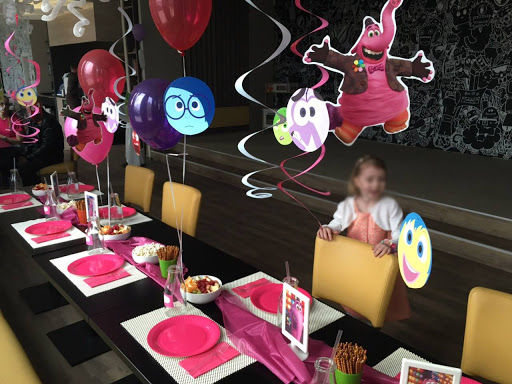 Vyrobte si menovku na detskú oslavu spolu s deťmi: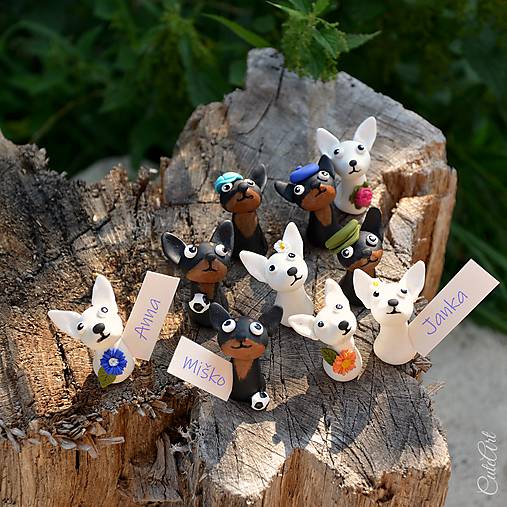 Urobte si pohostenie na detskú oslavu spolu s deťmi: 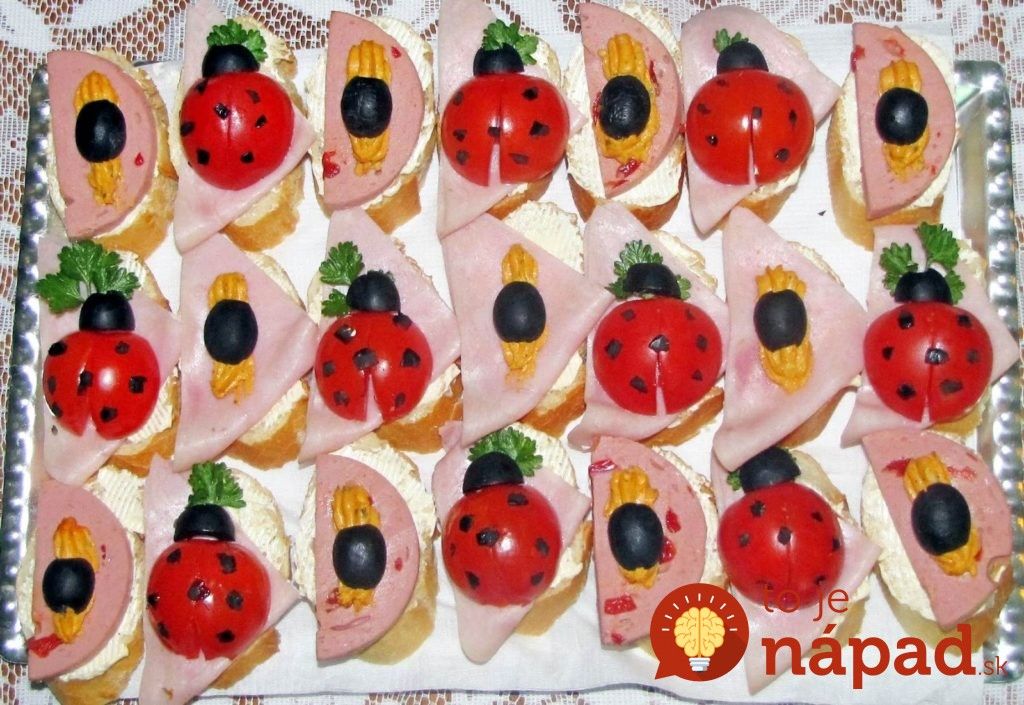 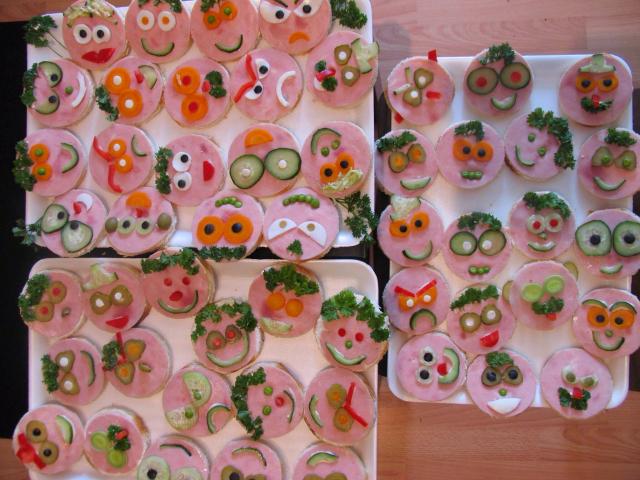 Zatancujte a zaspievajte si spolu:https://www.youtube.com/watch?v=lZusp6ZF7AgVyfarbite si spolu vymaľovávanku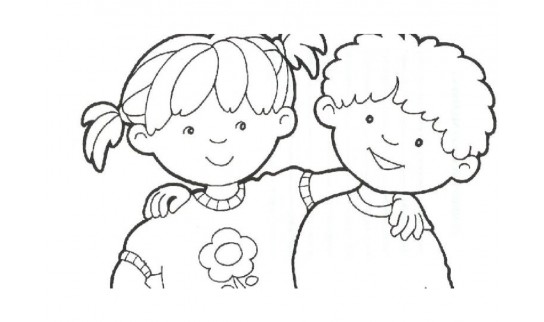 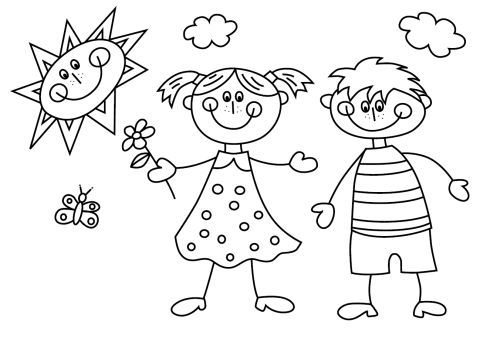 Téma: Týždeň detskej radostiZábava pre deti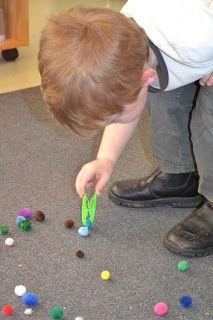 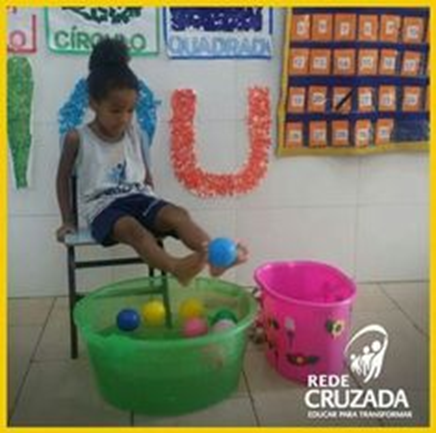 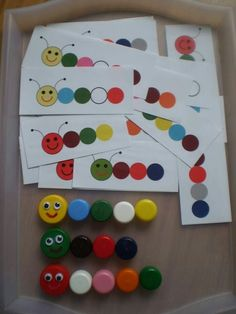 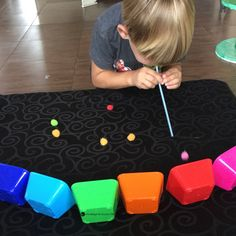 Pracovné listy- pohľadajte správny tieň, správny chvost, správny tvar 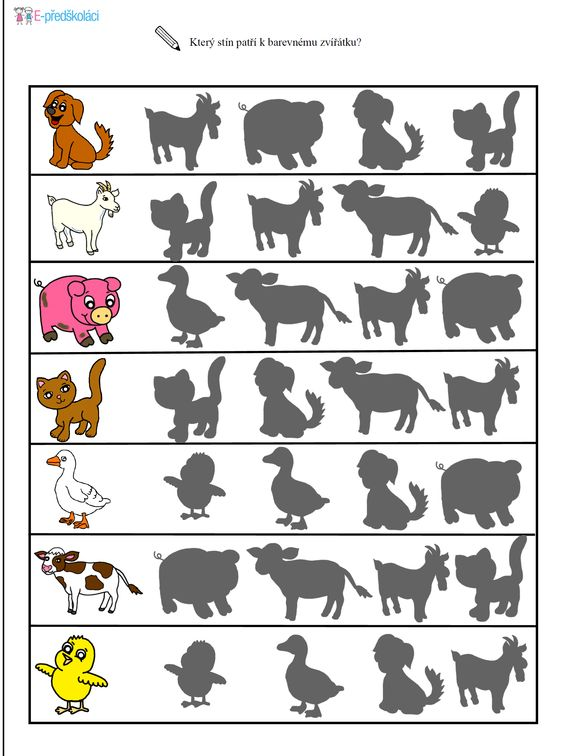 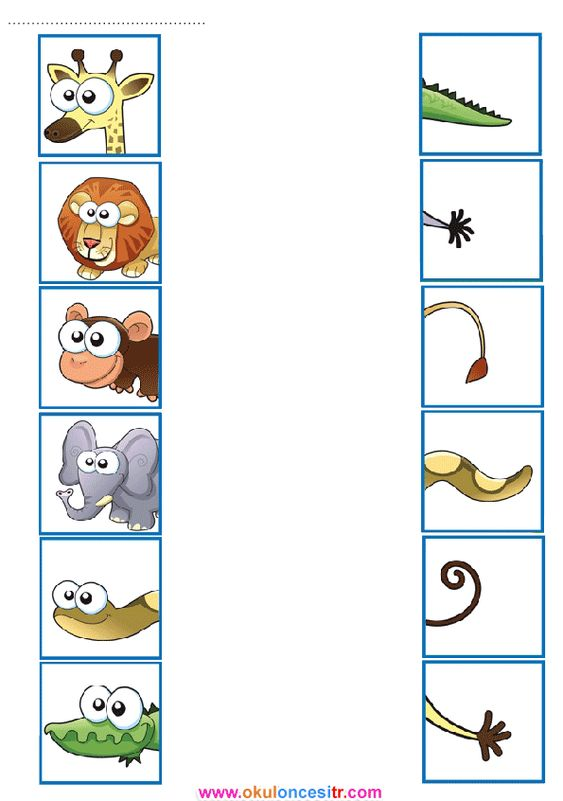 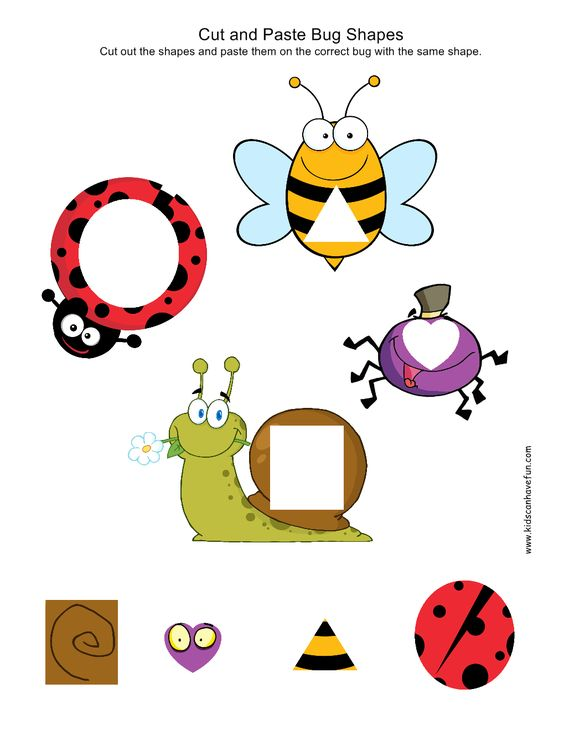 Zacvičte si spolu 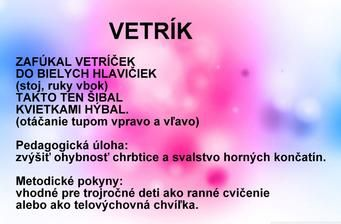 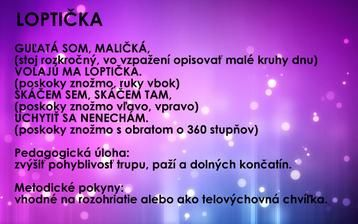 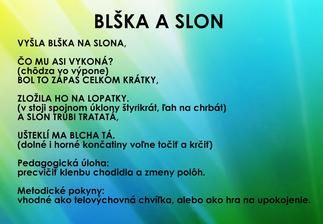 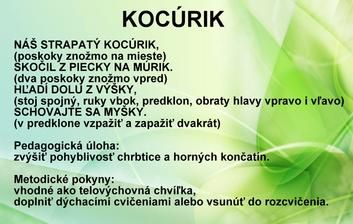 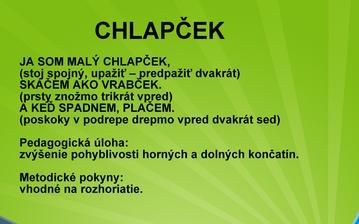 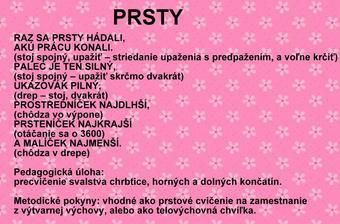 Nápady na hry 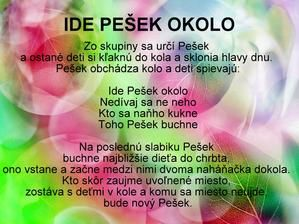 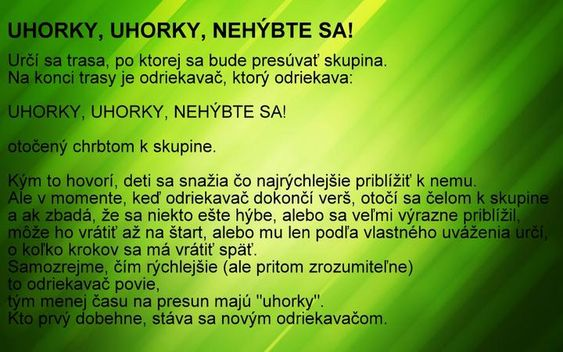 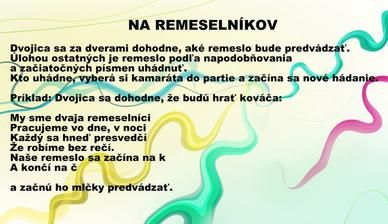 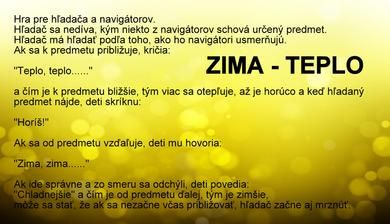 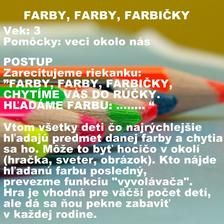 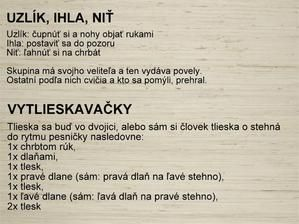 Téma: Cestujeme po sveteUrobte si autíčko z papierového taniera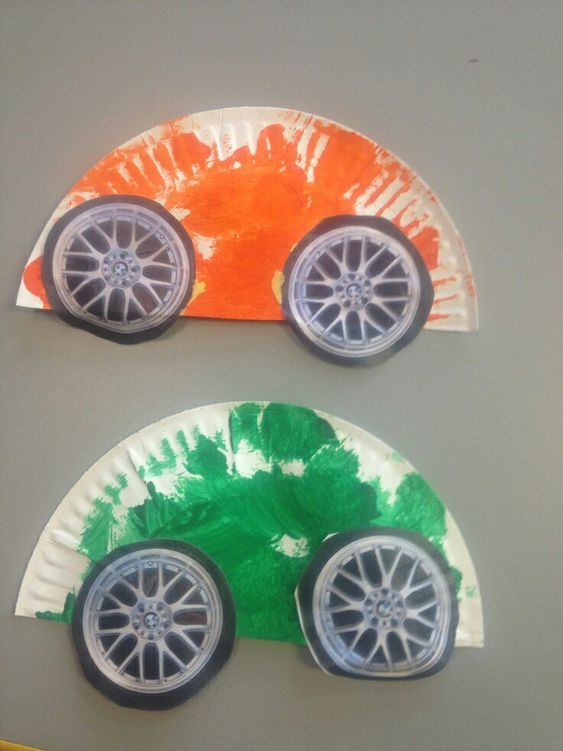 Loďku z krabice od mlieka alebo z obalu na vajíčka 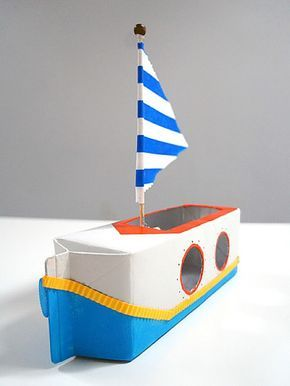 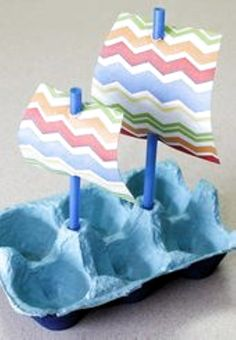 Lietadlo z plastovej fľaše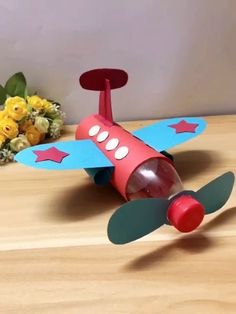 Takýto autobus 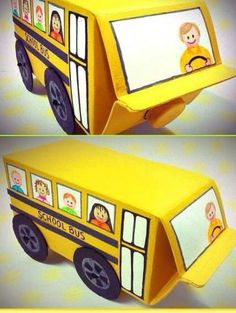 Maľované čítanie 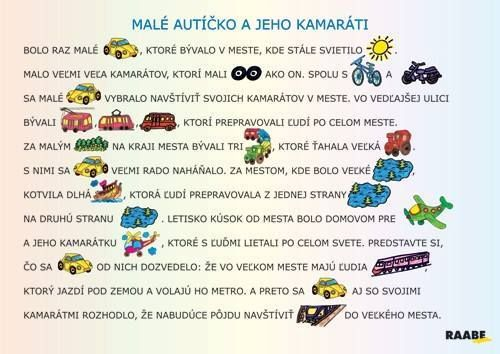 Maľované počítanie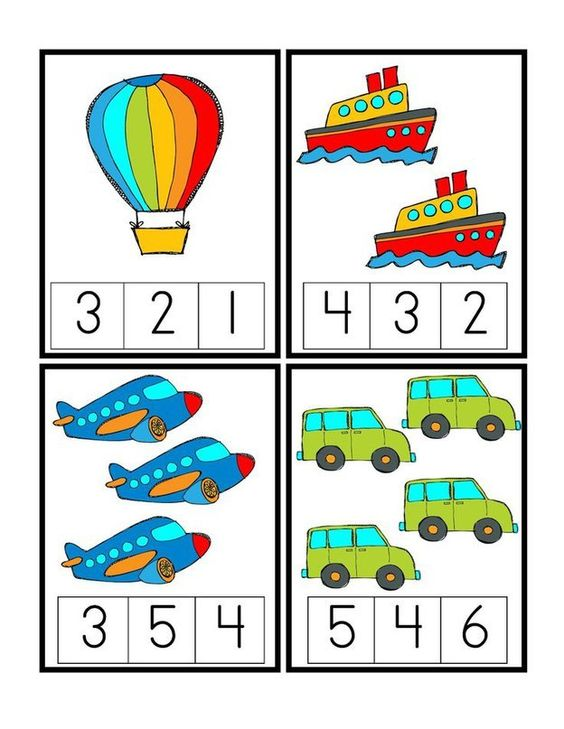 Pracovné listy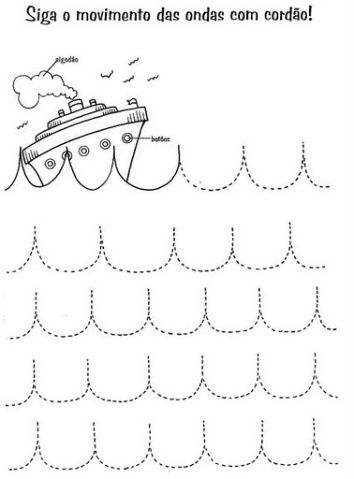 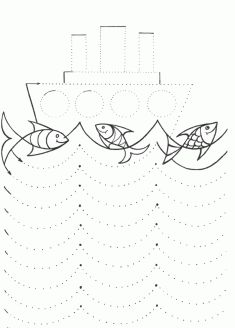 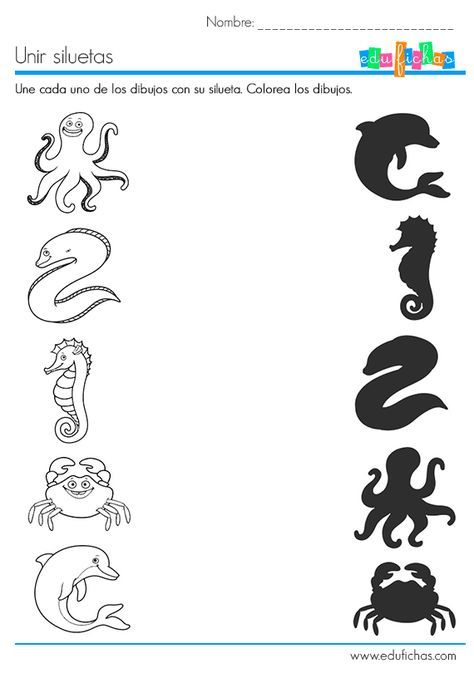 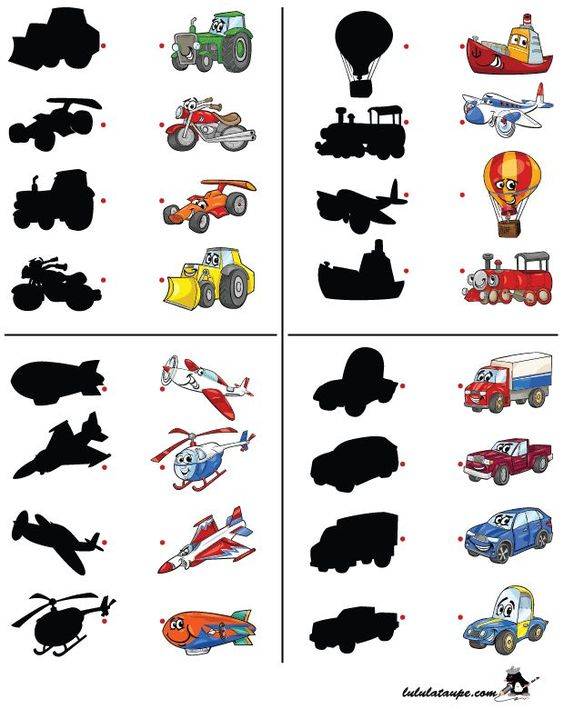 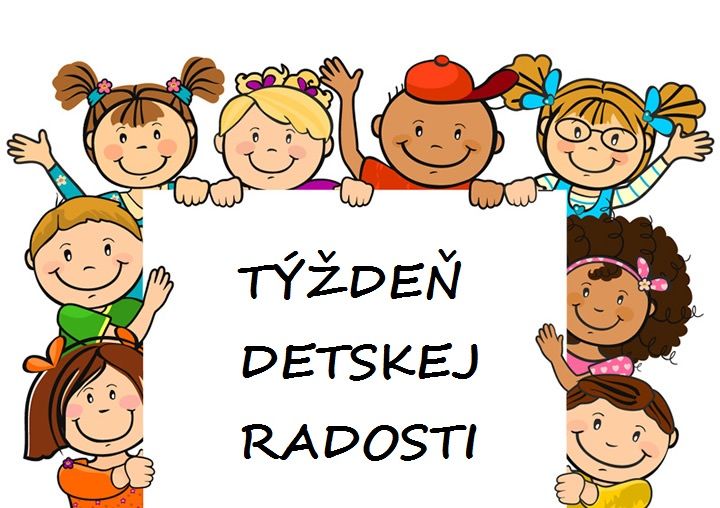 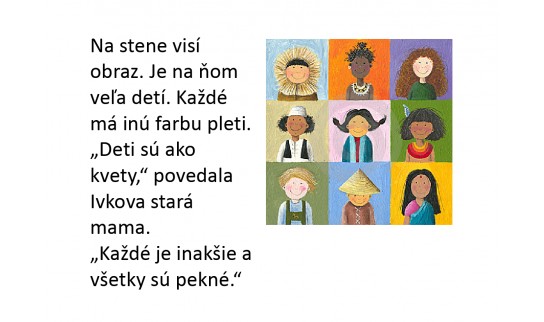 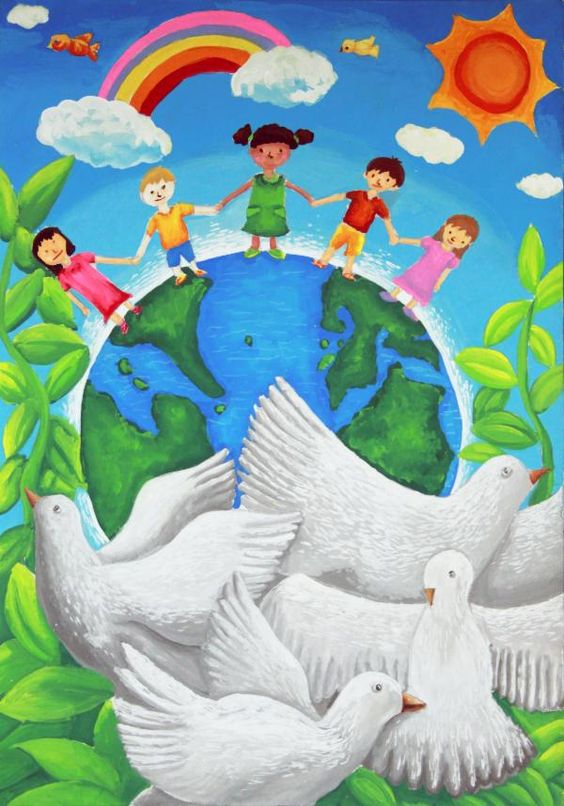 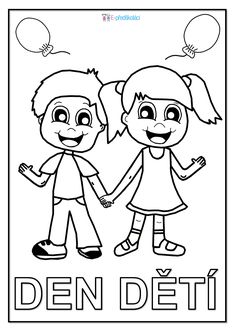 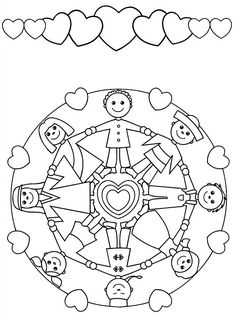 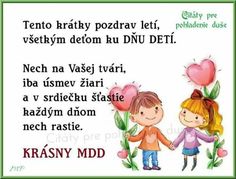 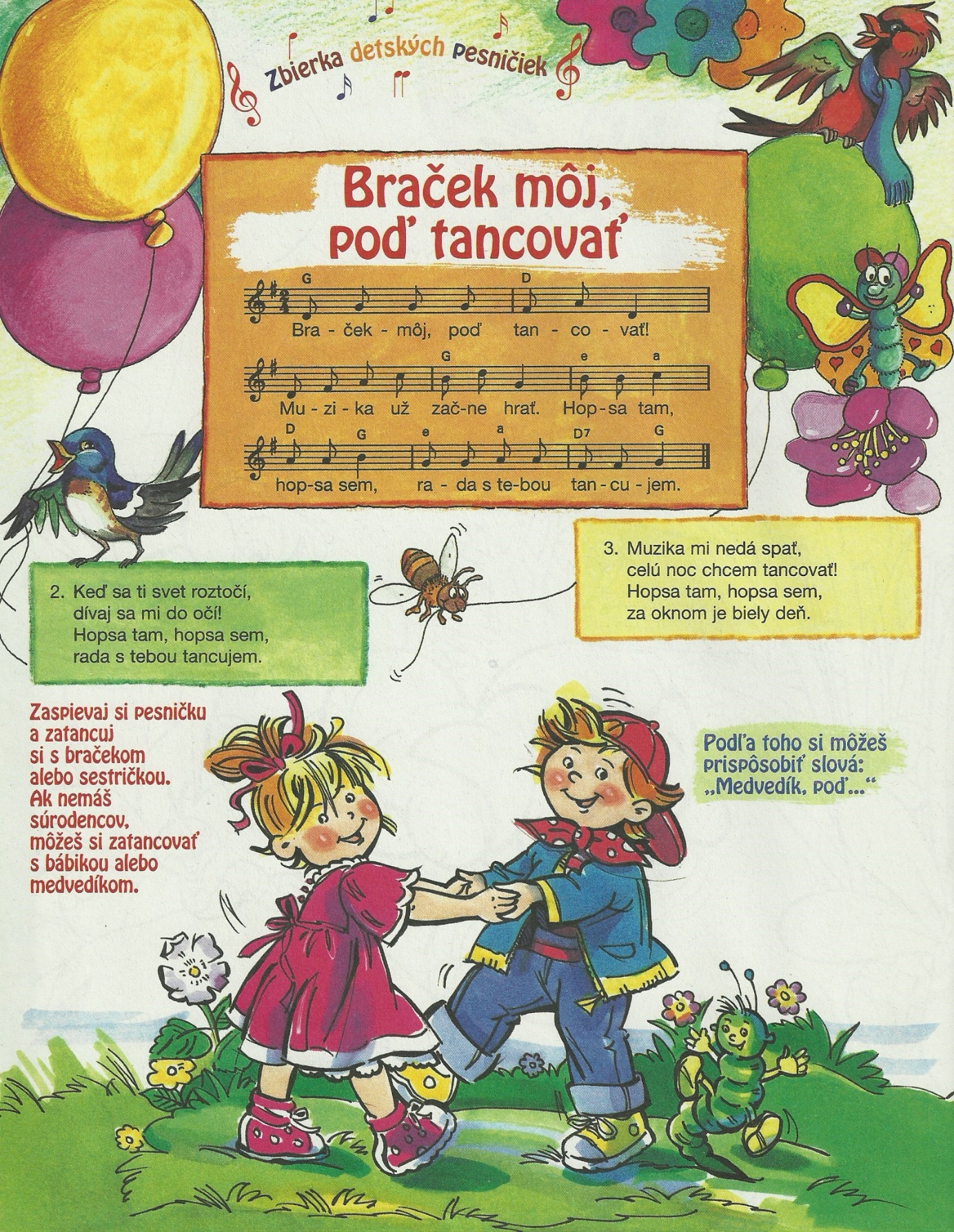 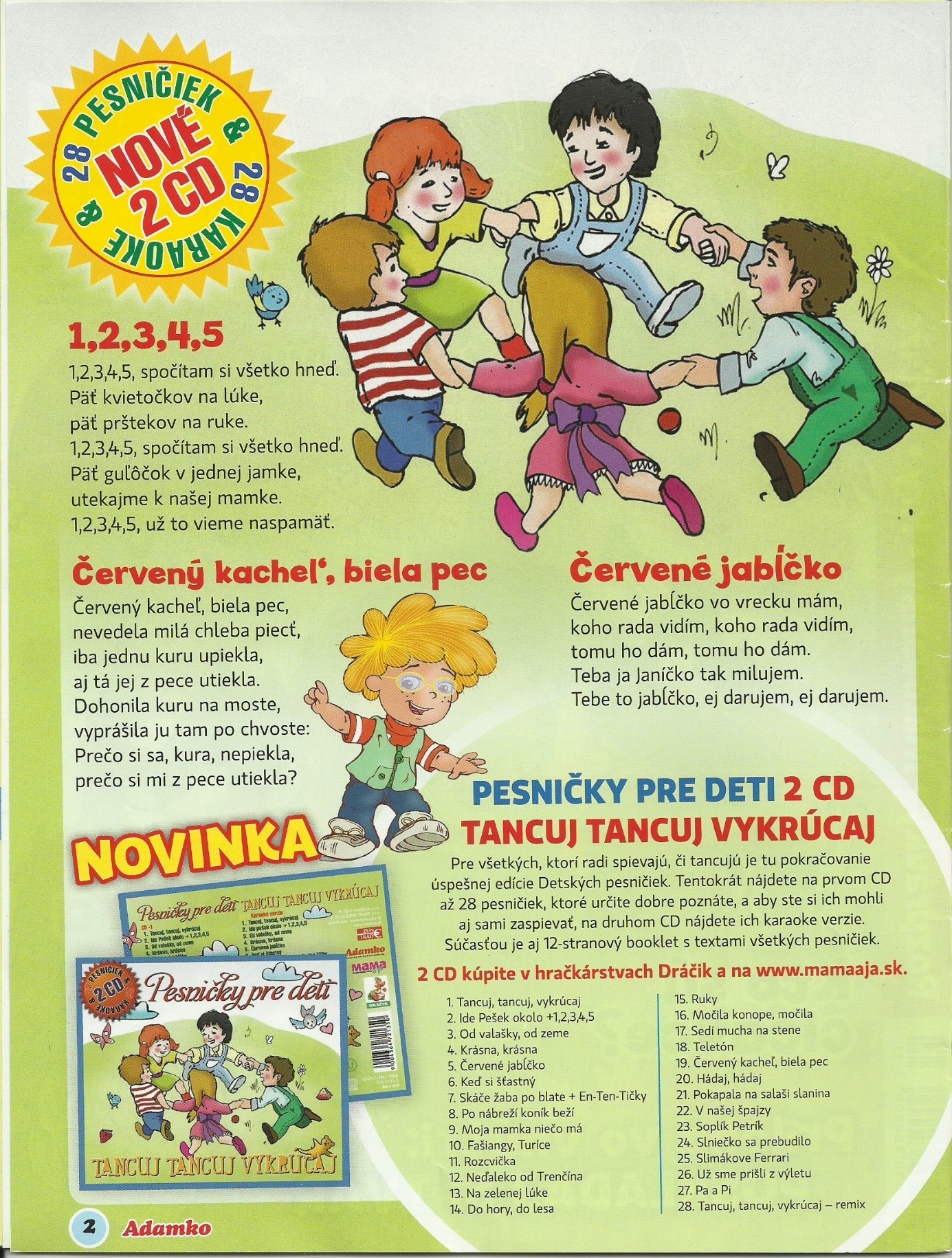 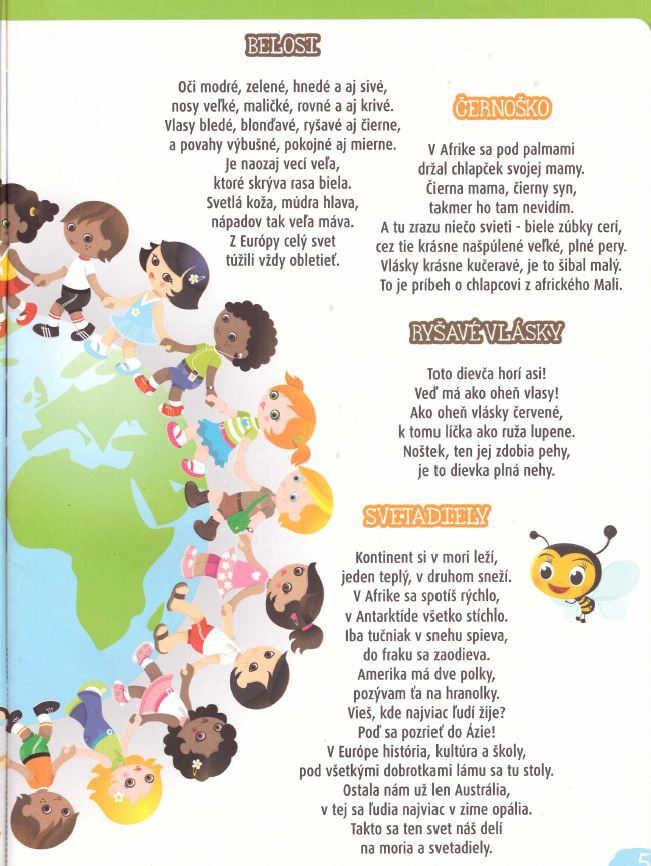 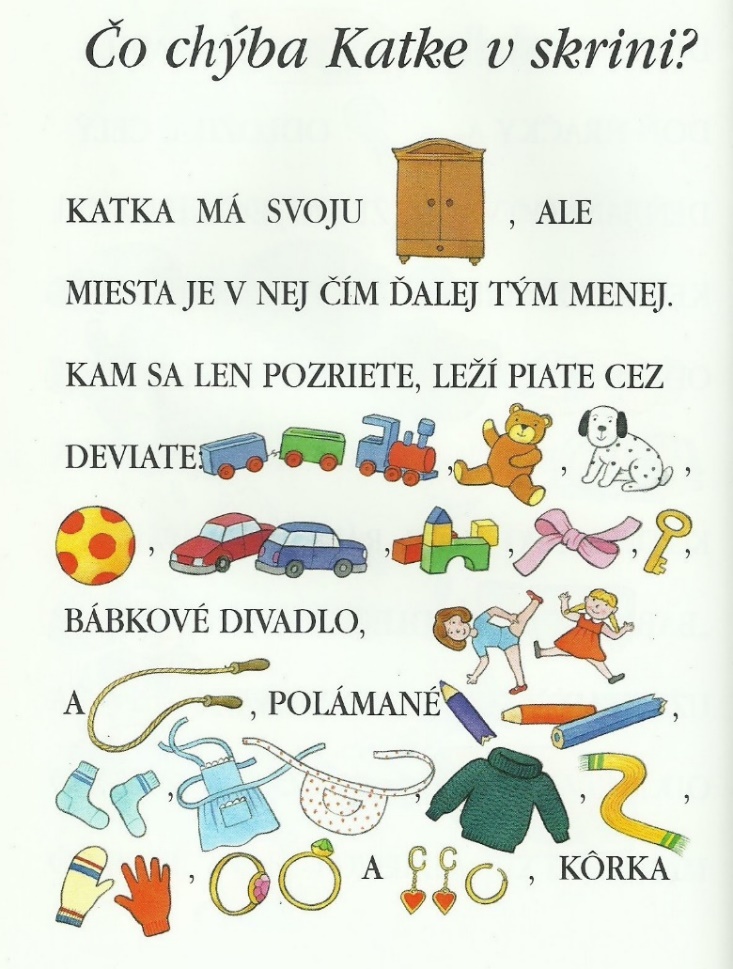 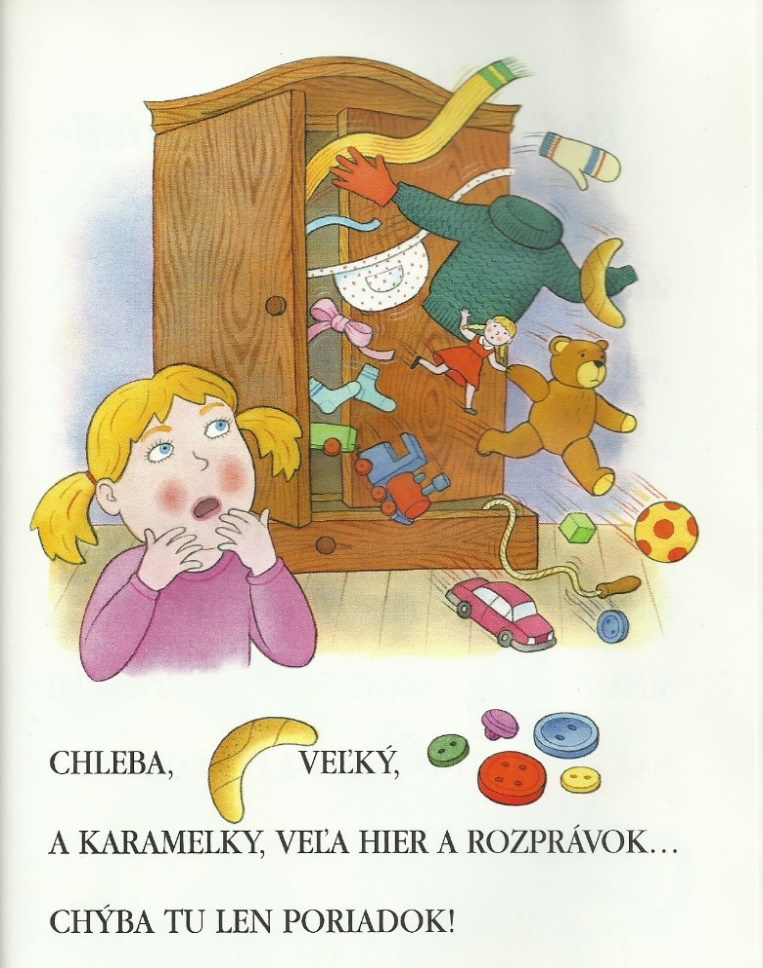 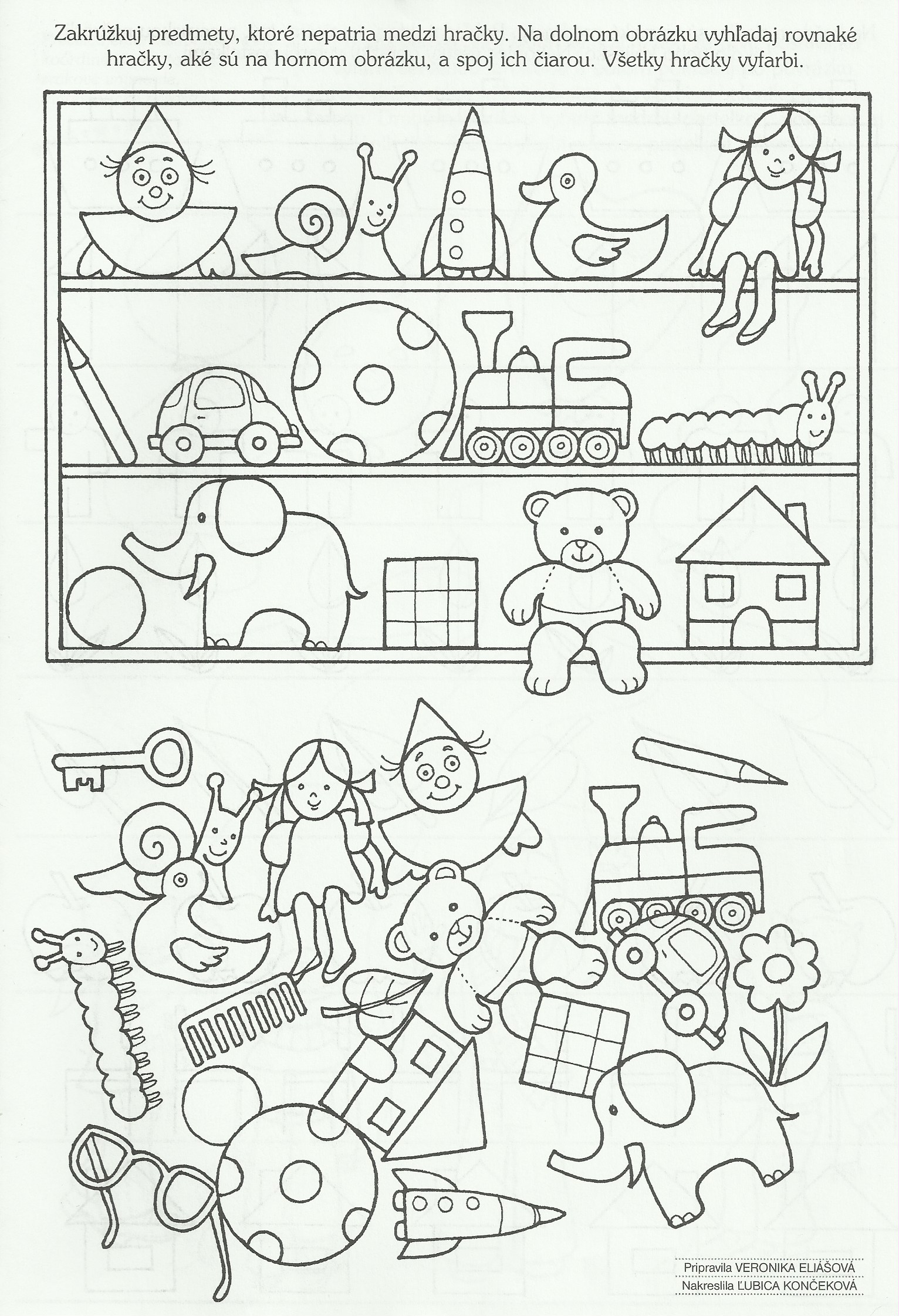 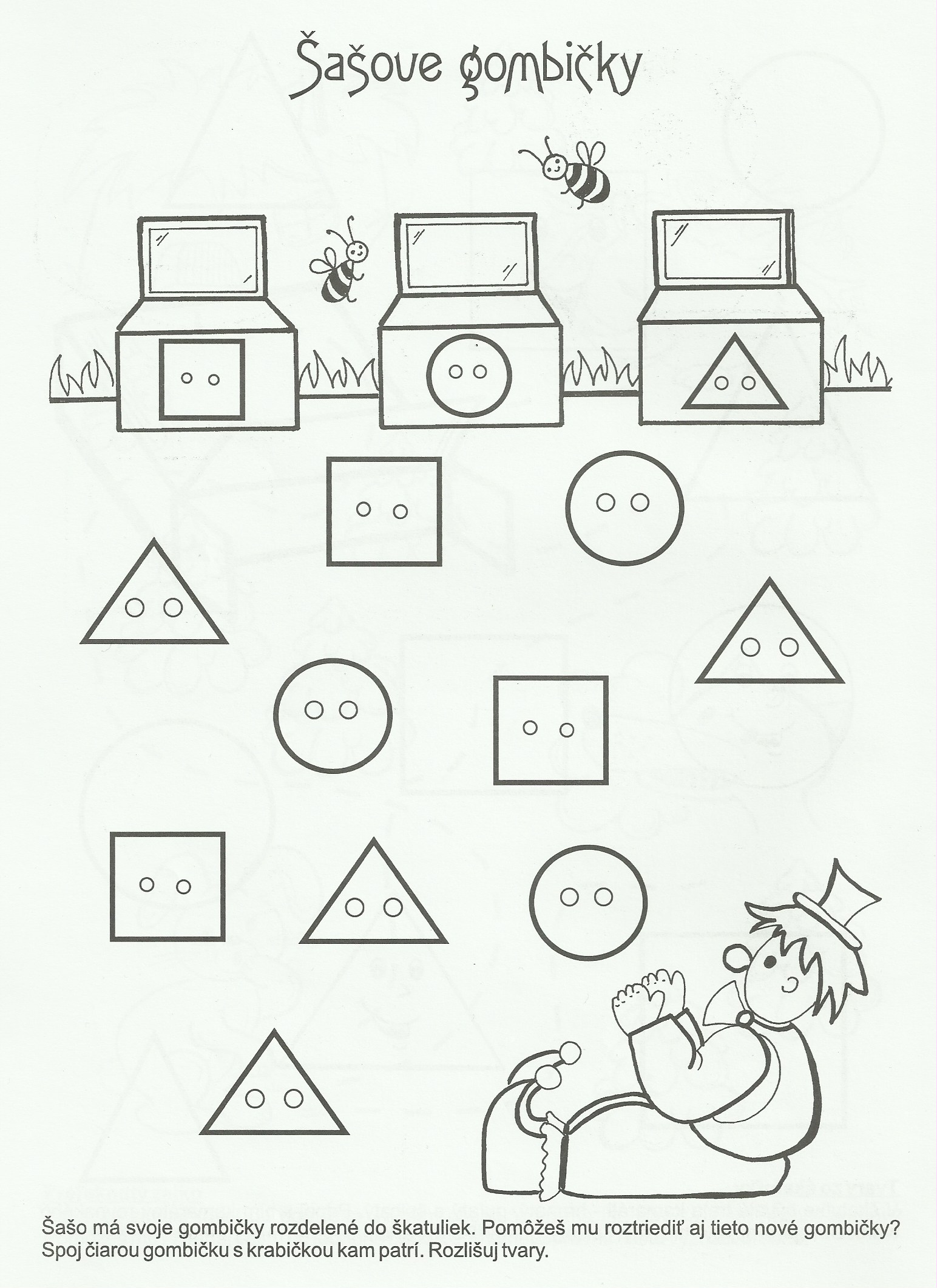 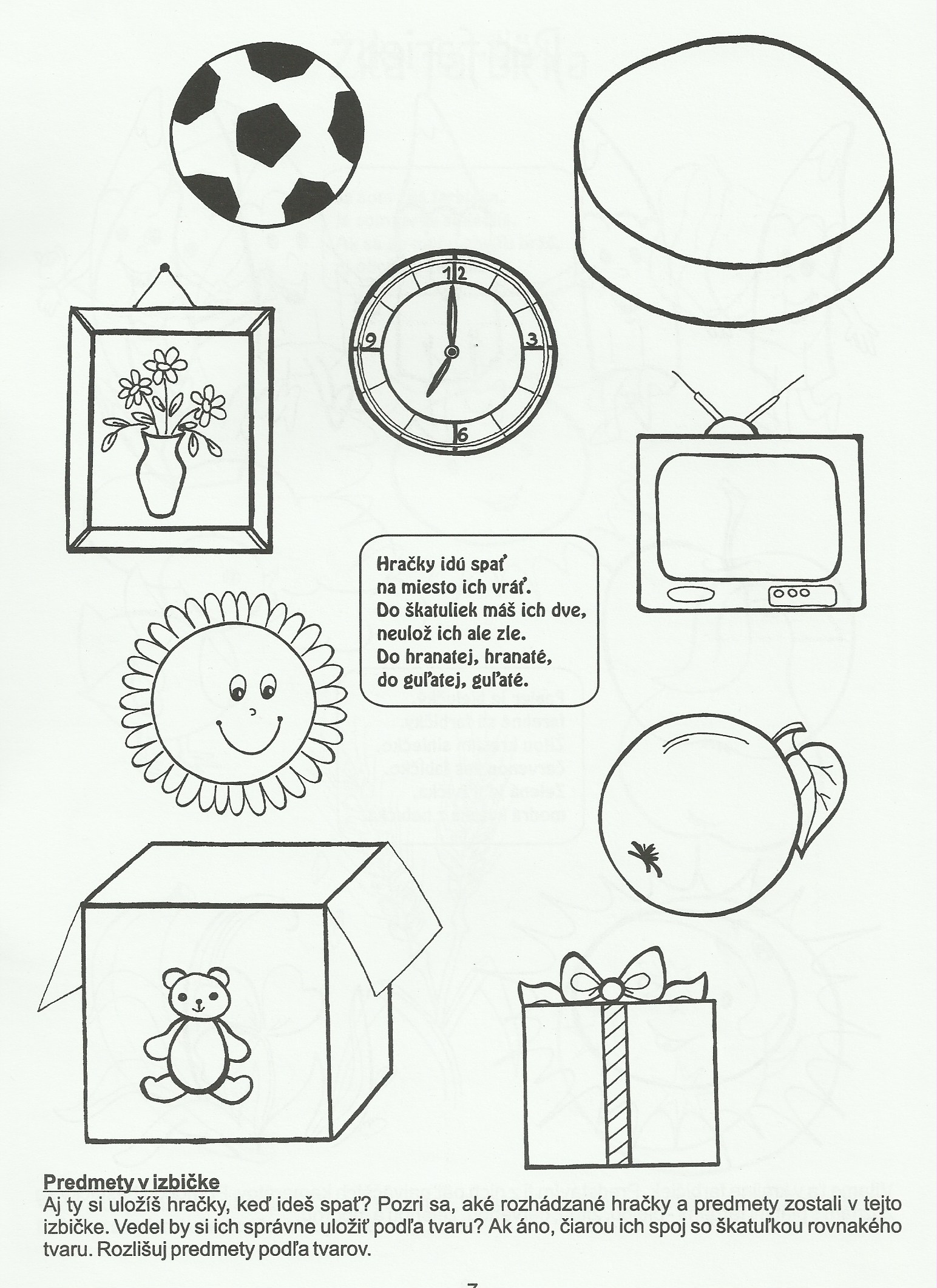 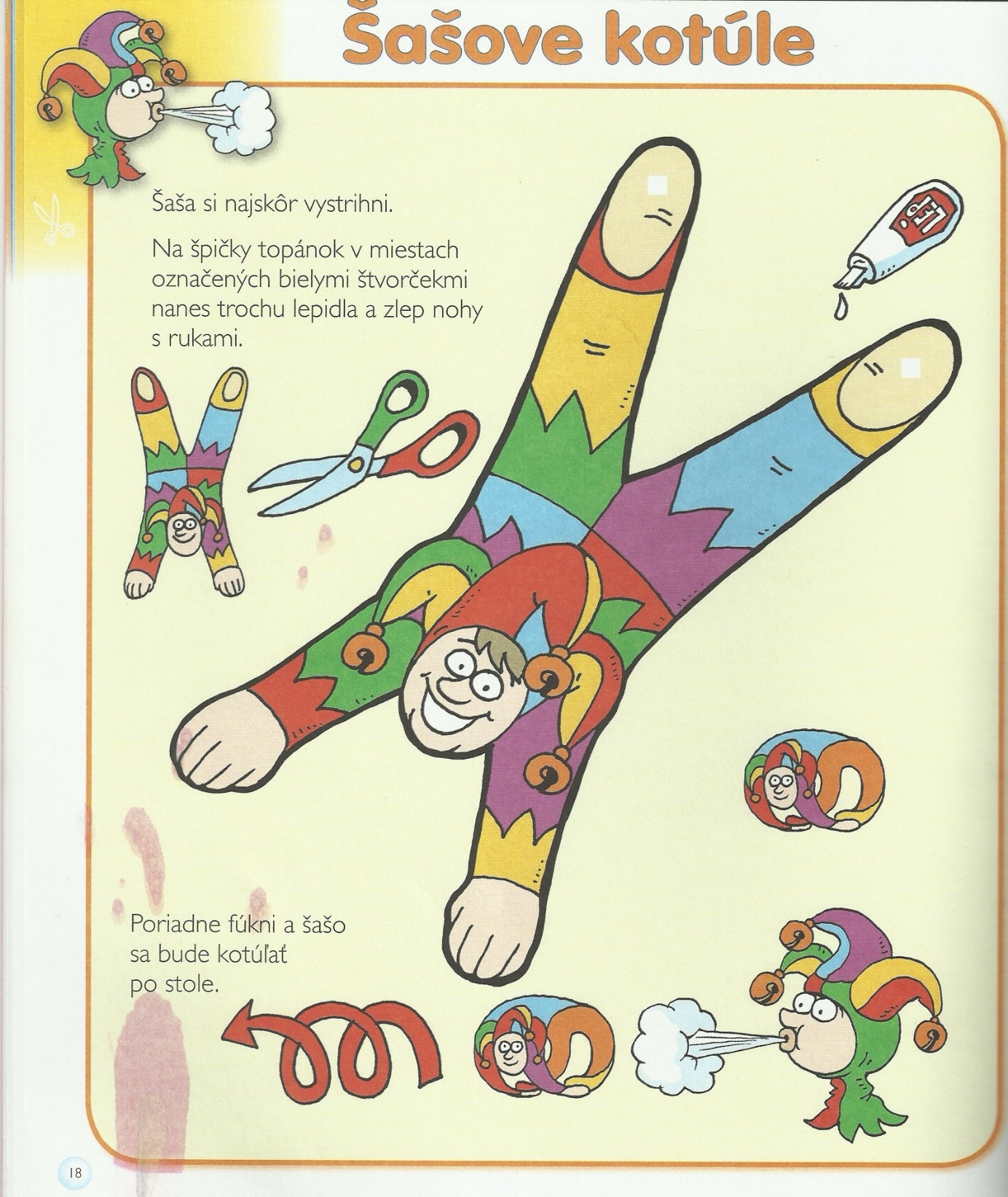 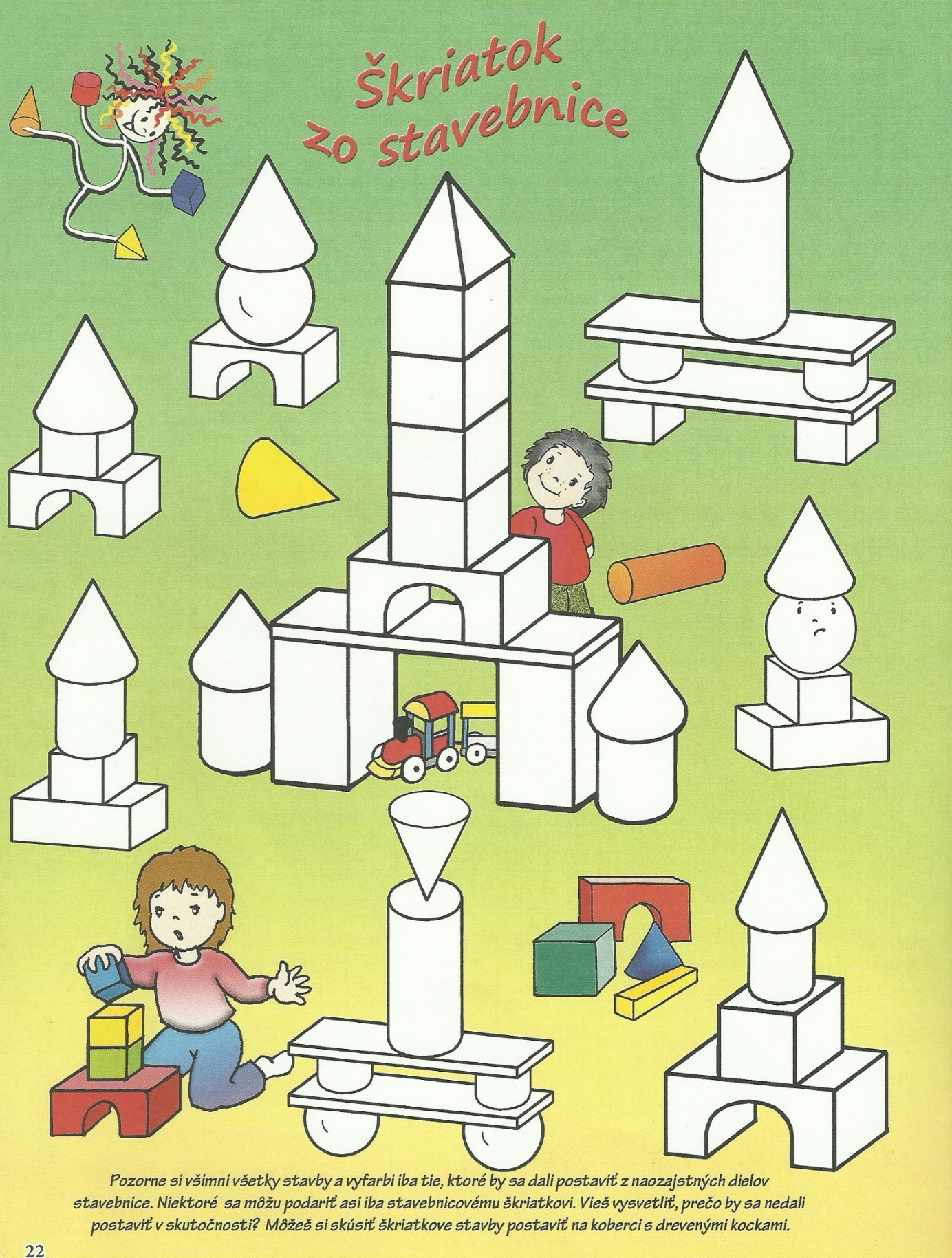 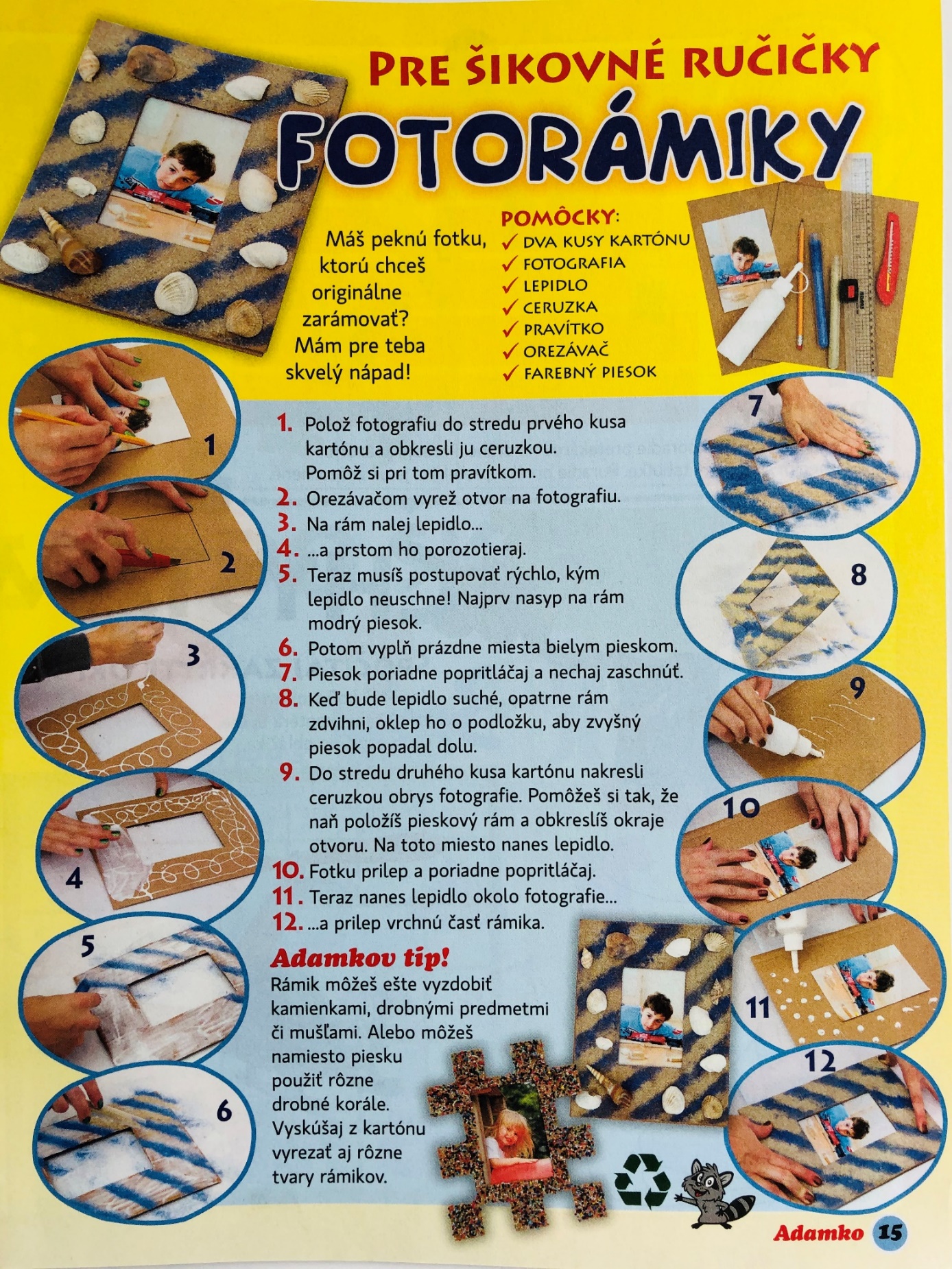 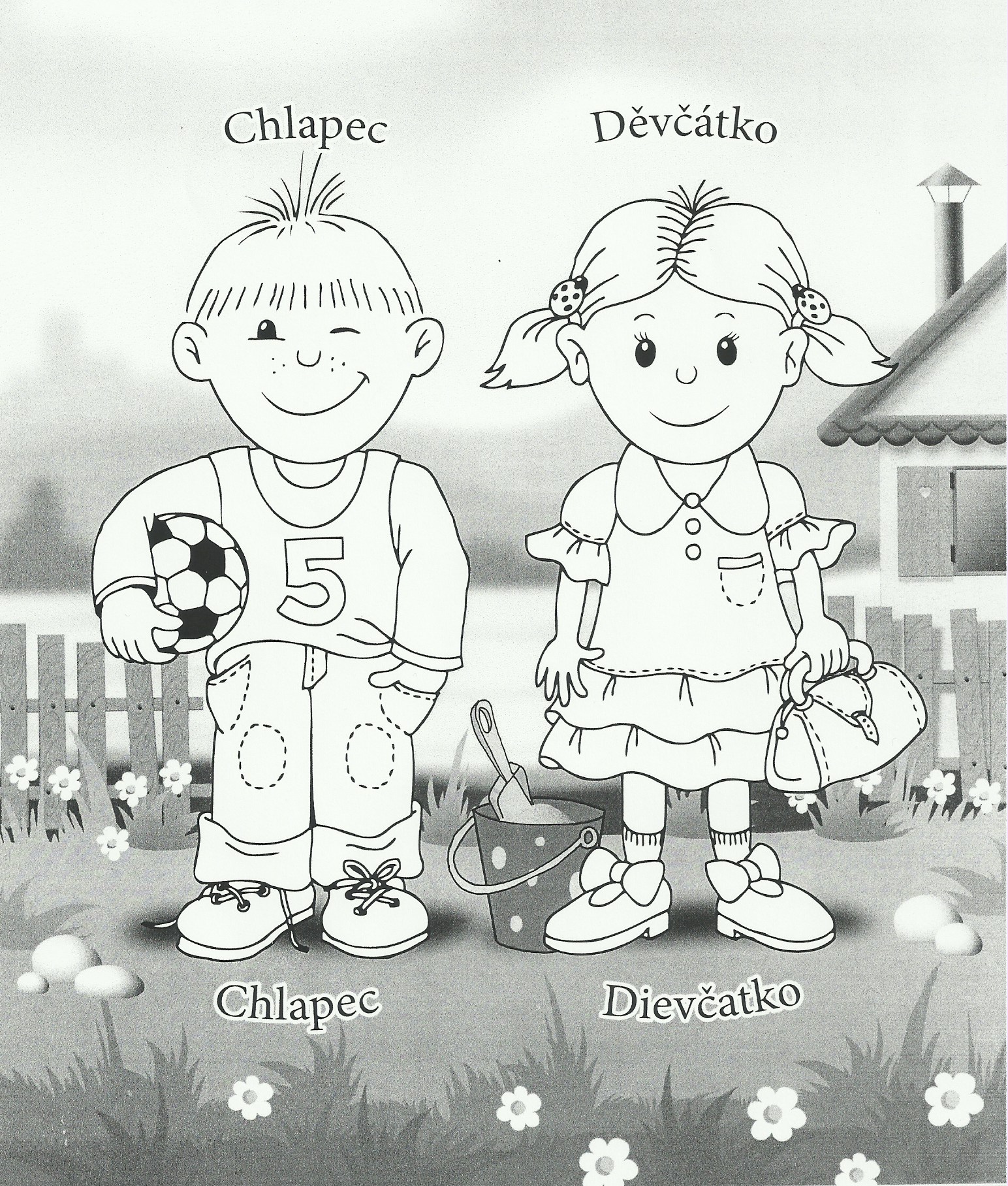 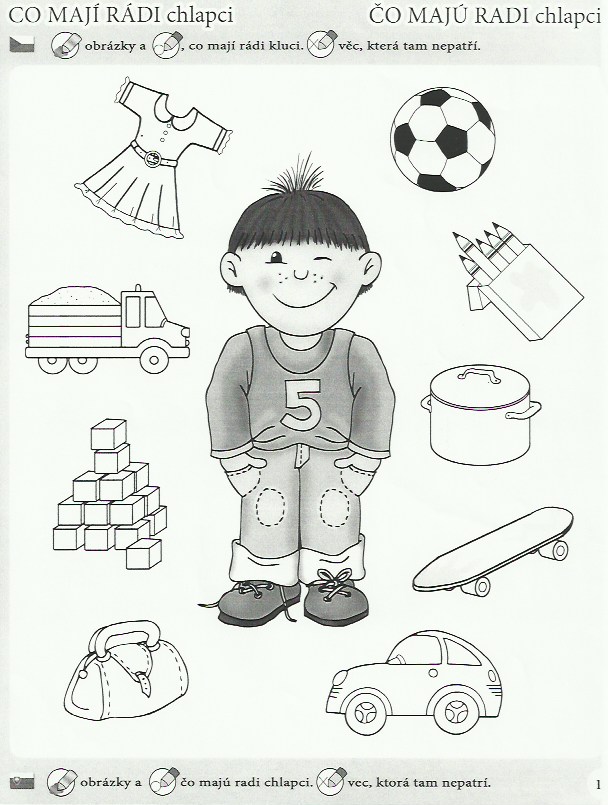 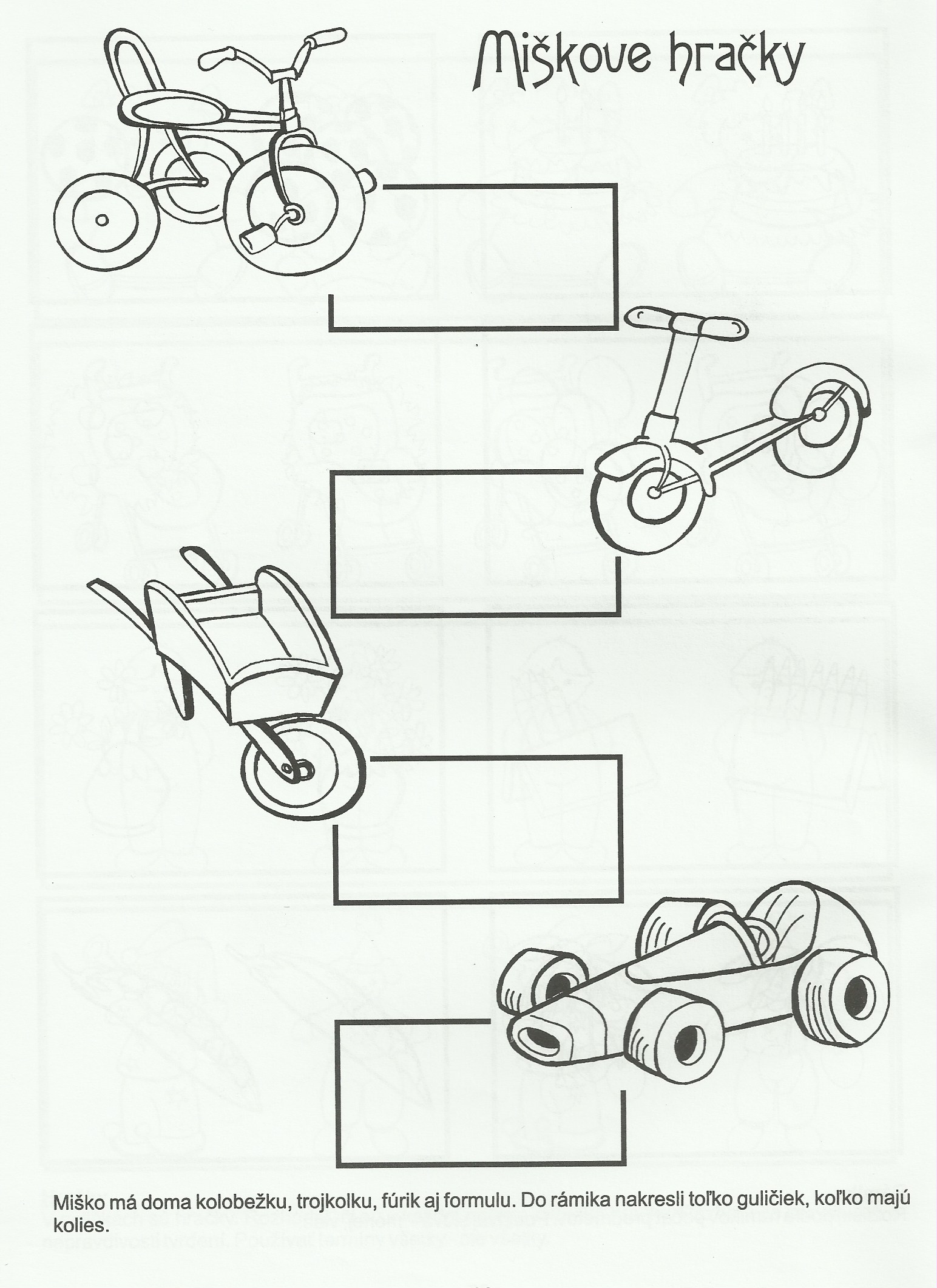 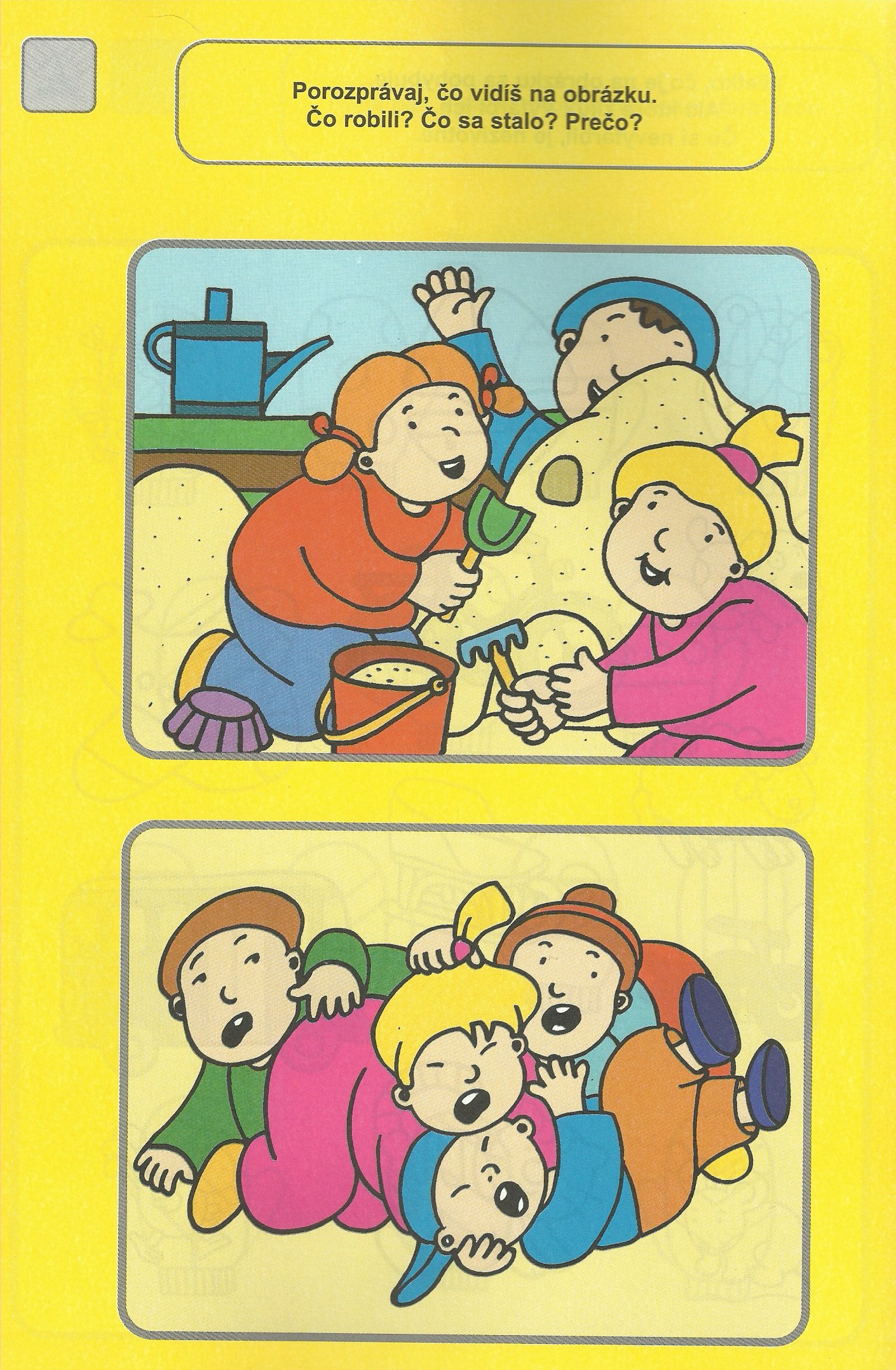 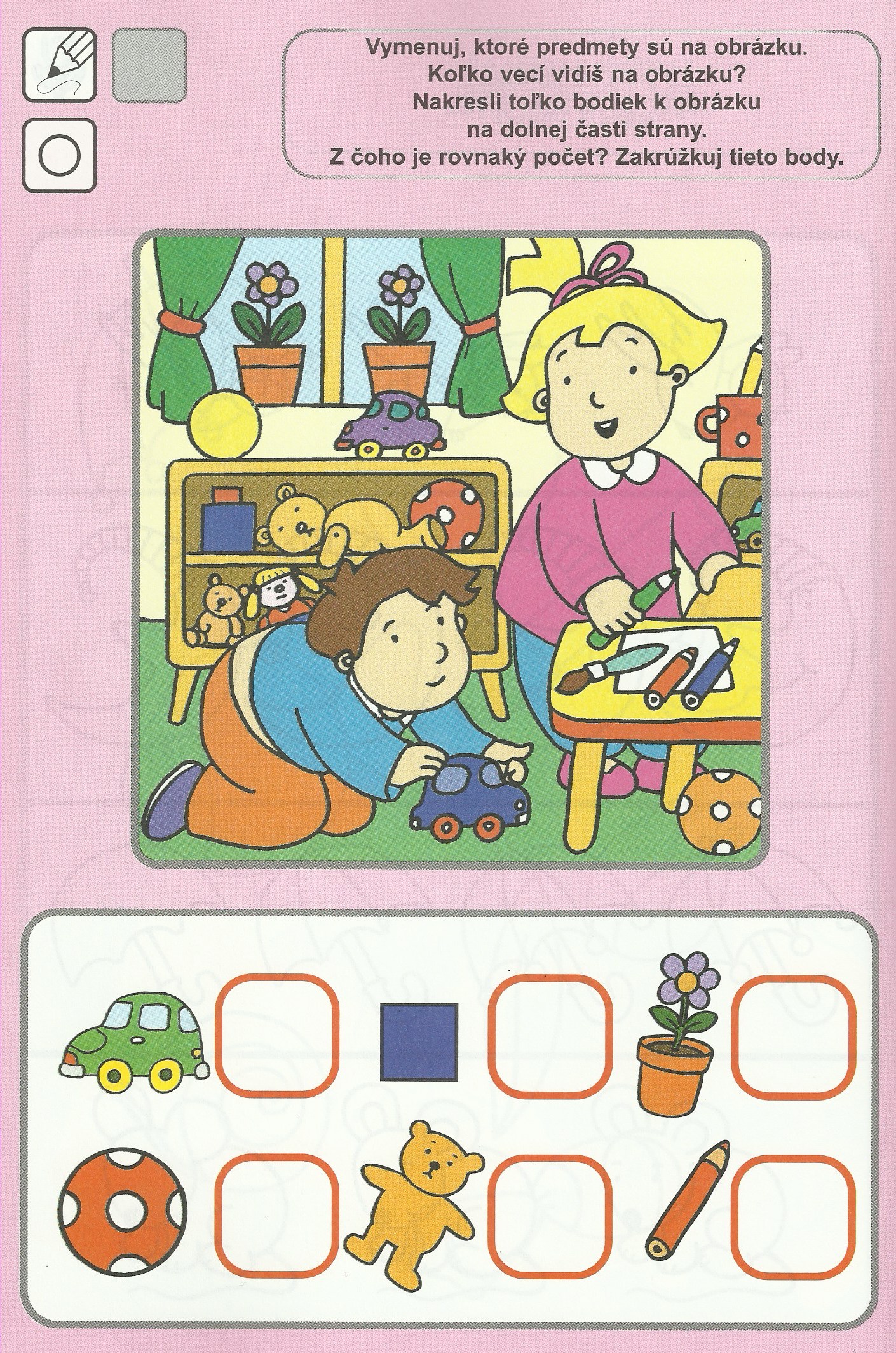 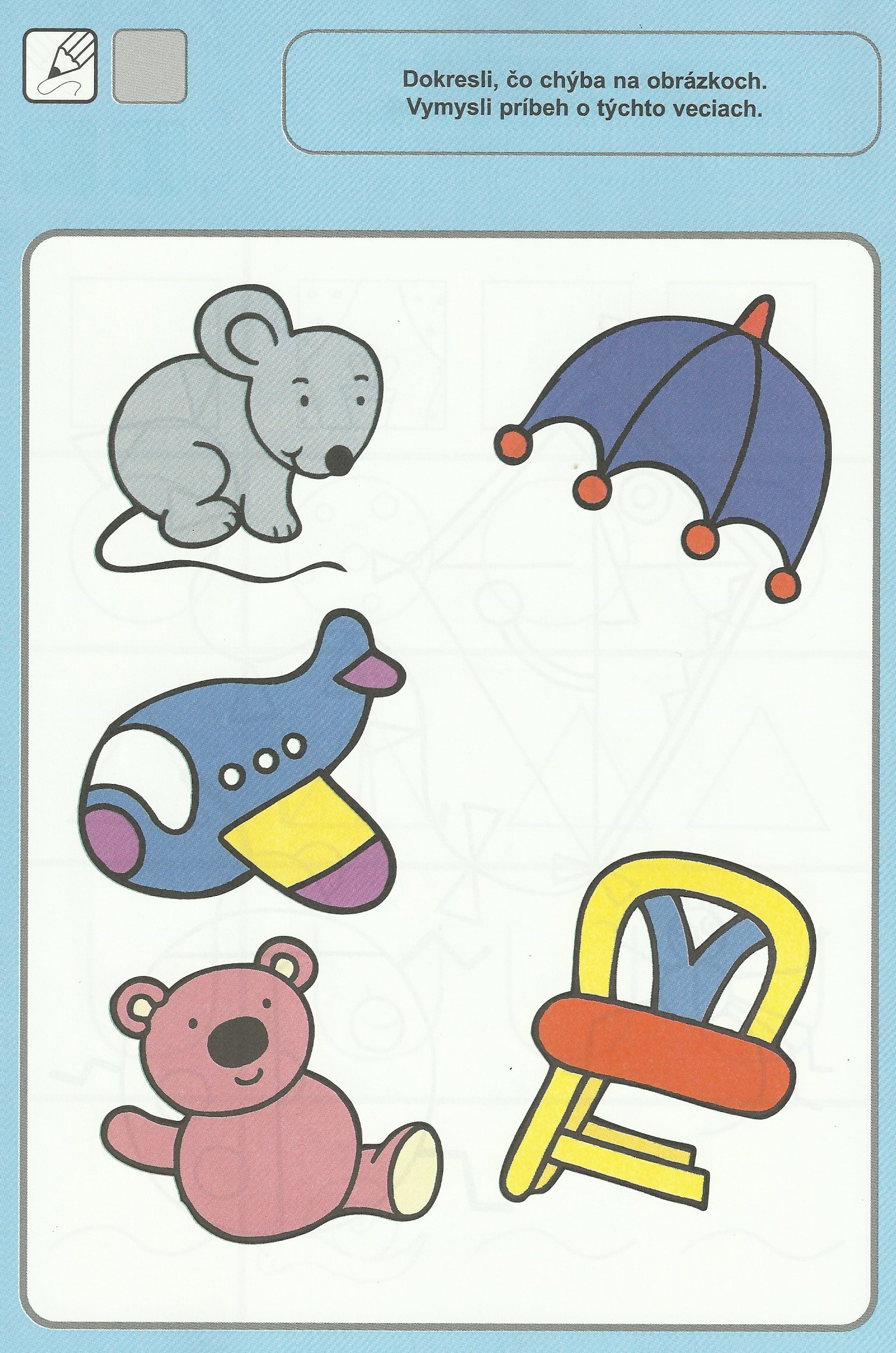 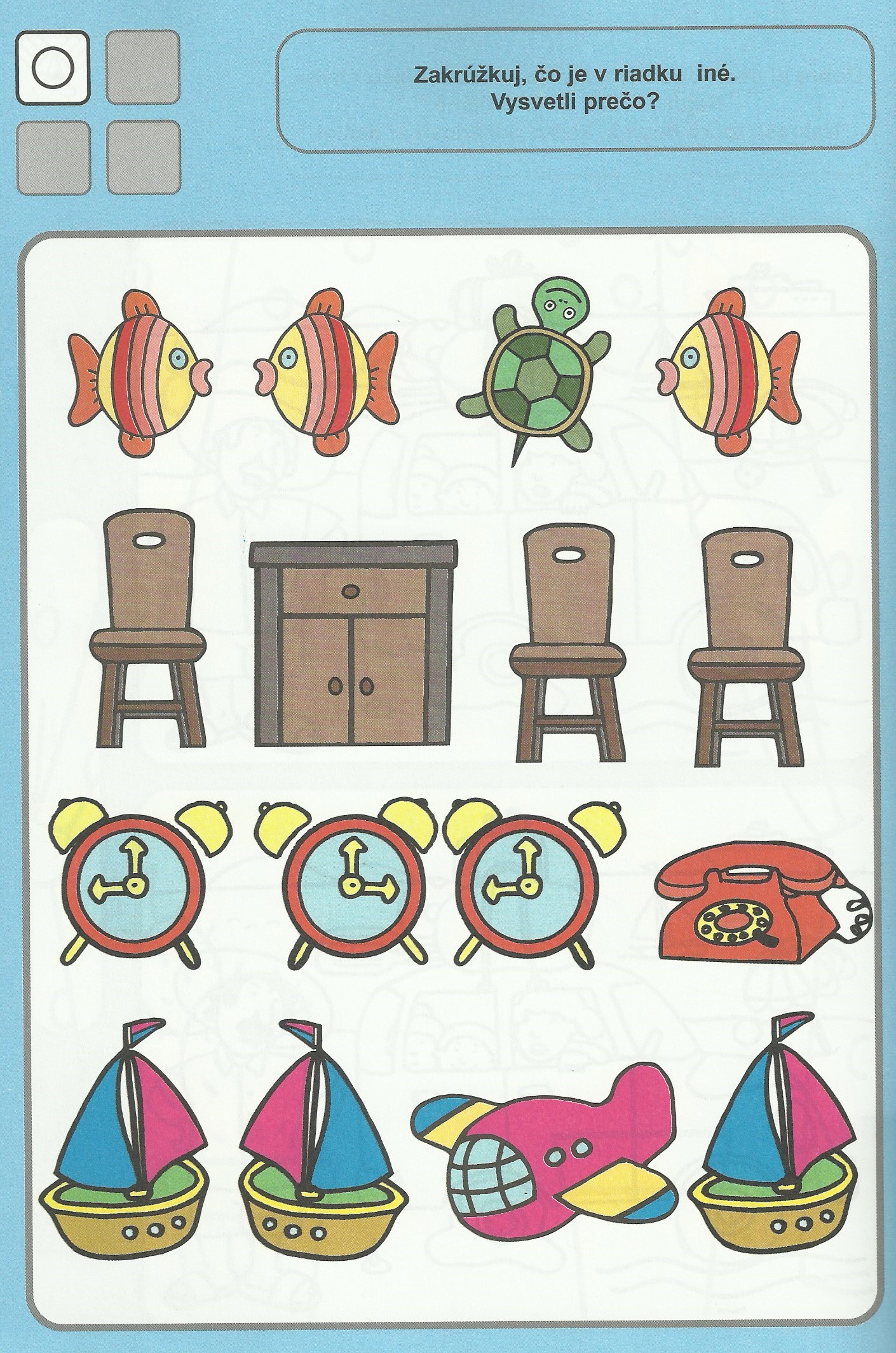 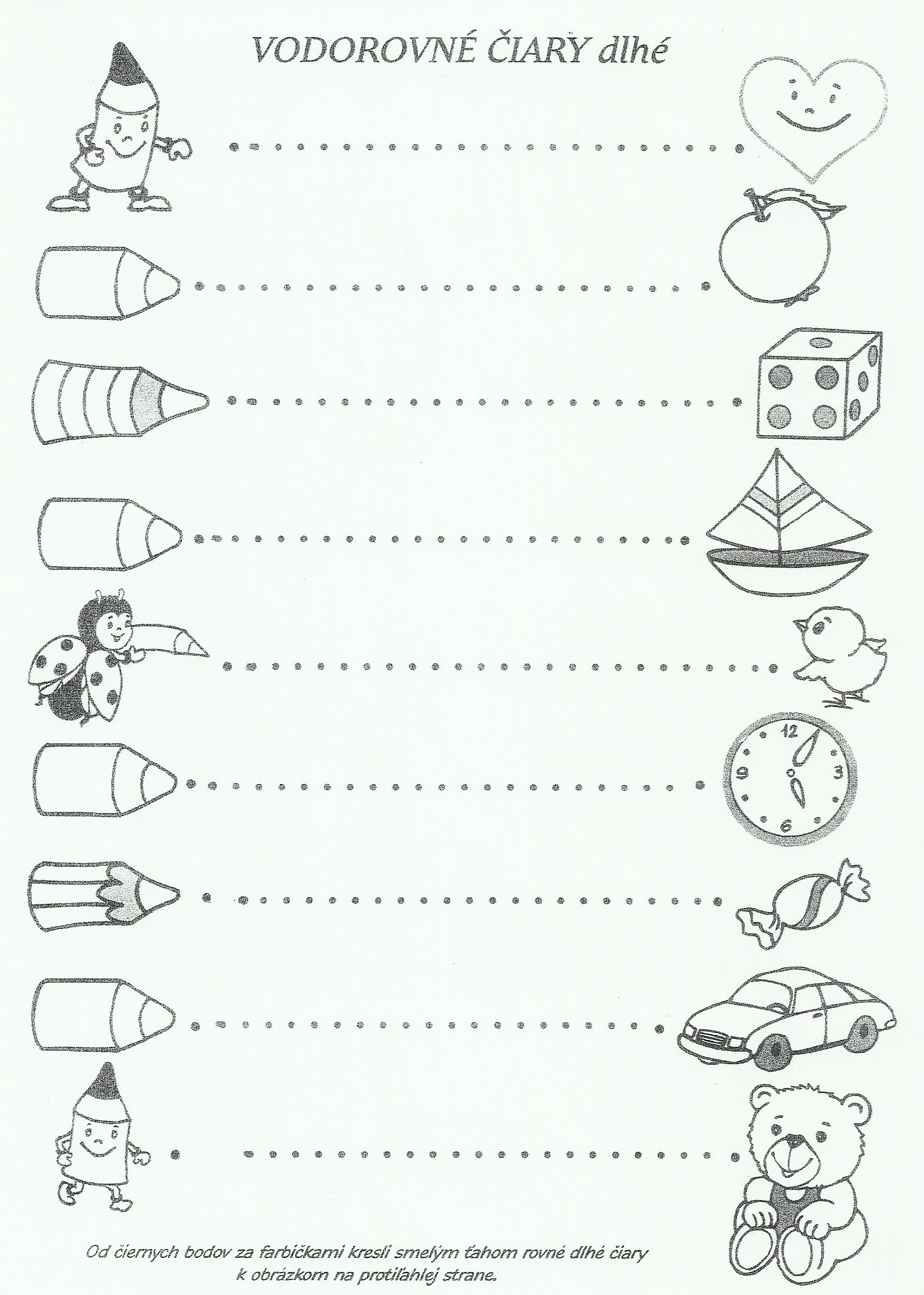 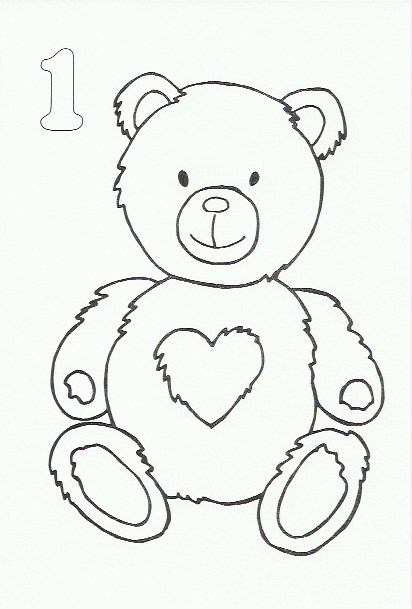 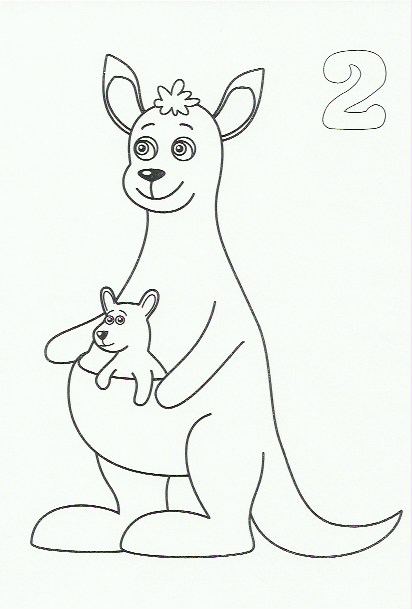 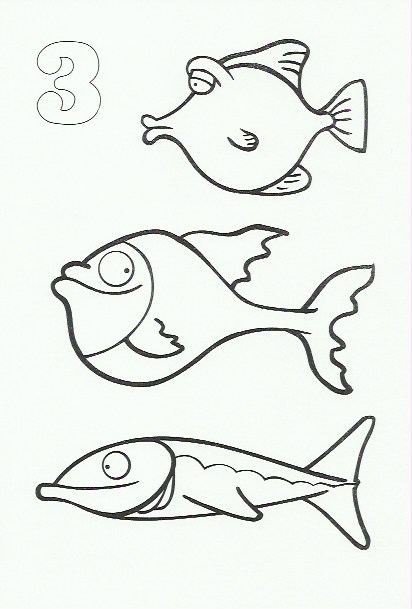 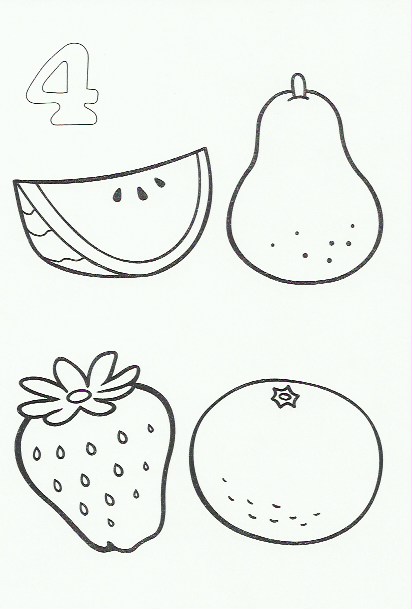 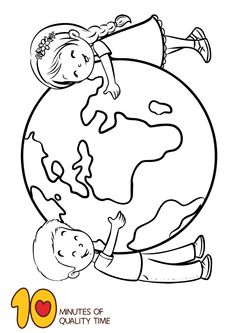 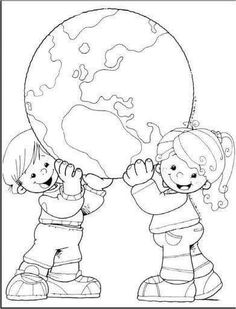 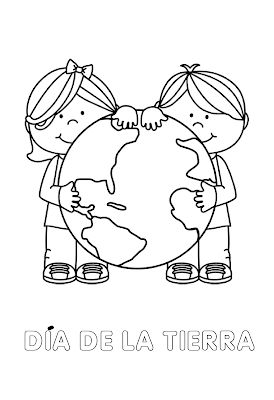 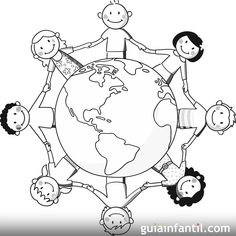 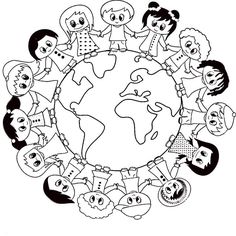 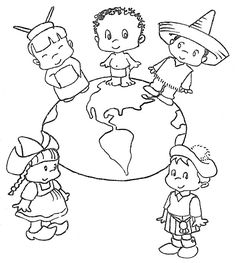 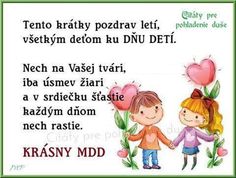 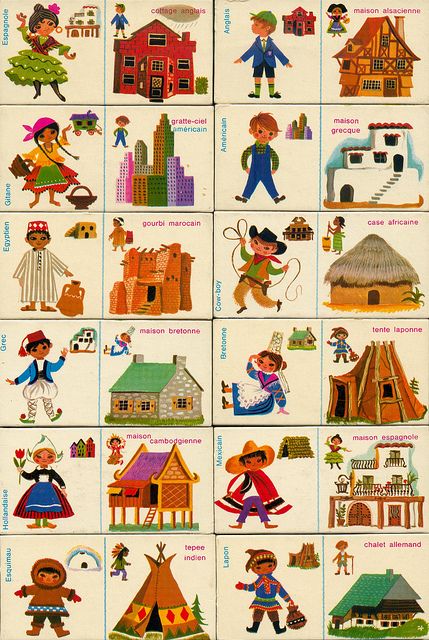 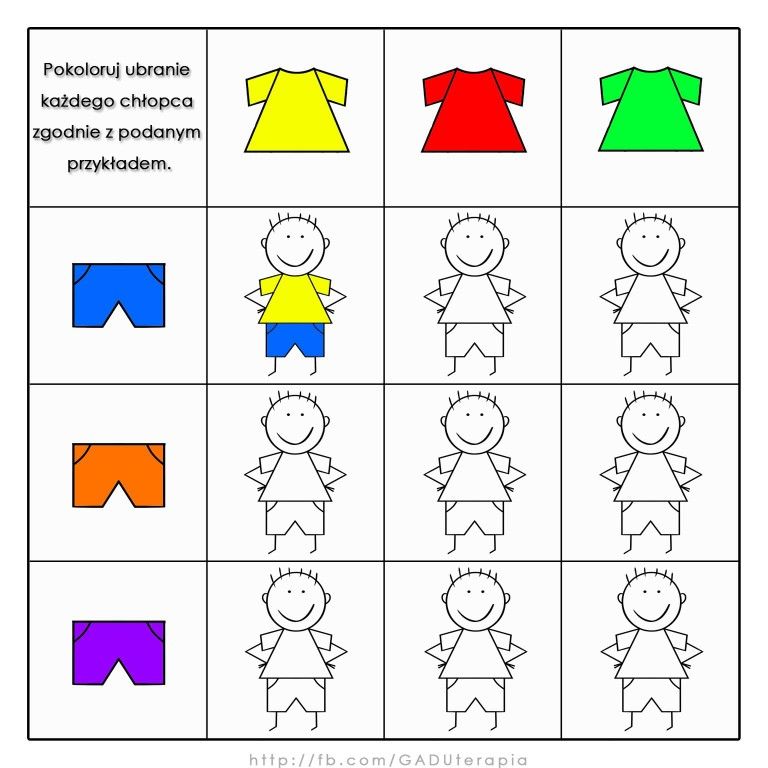 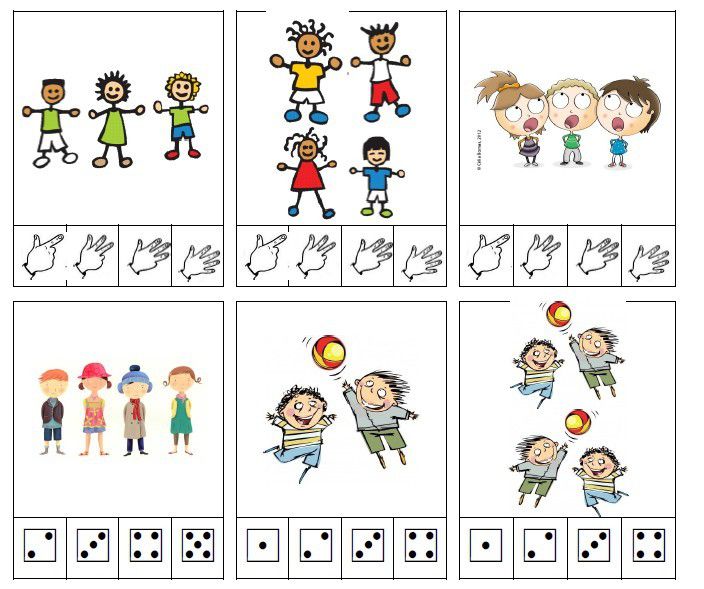 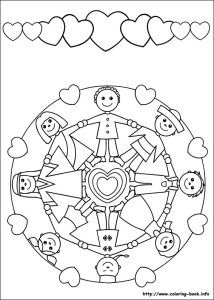 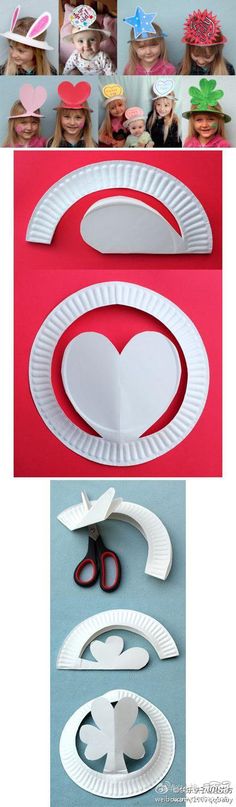 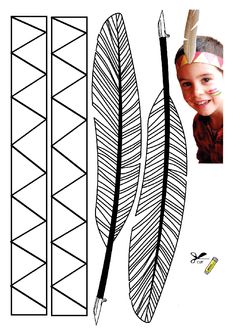 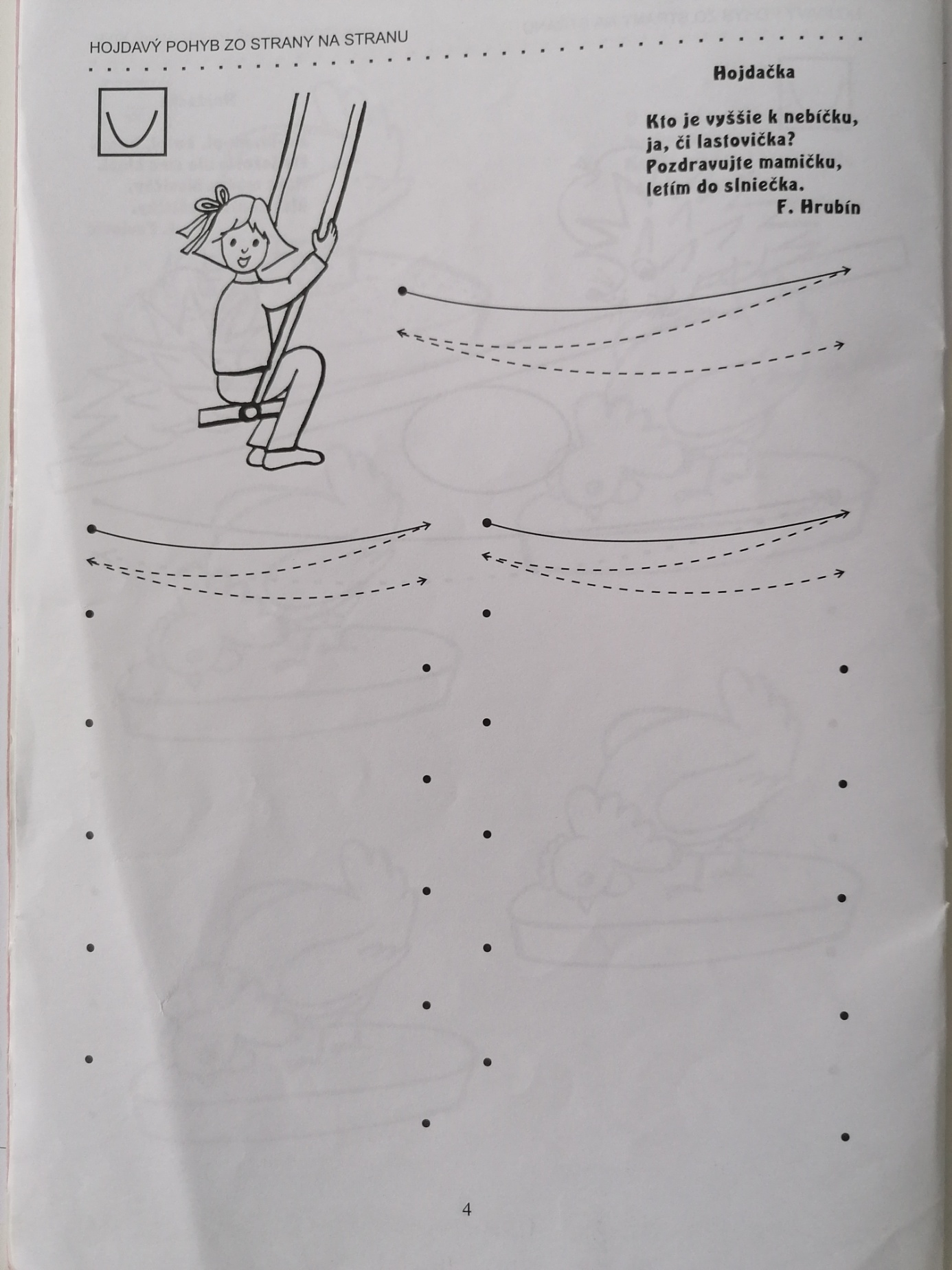 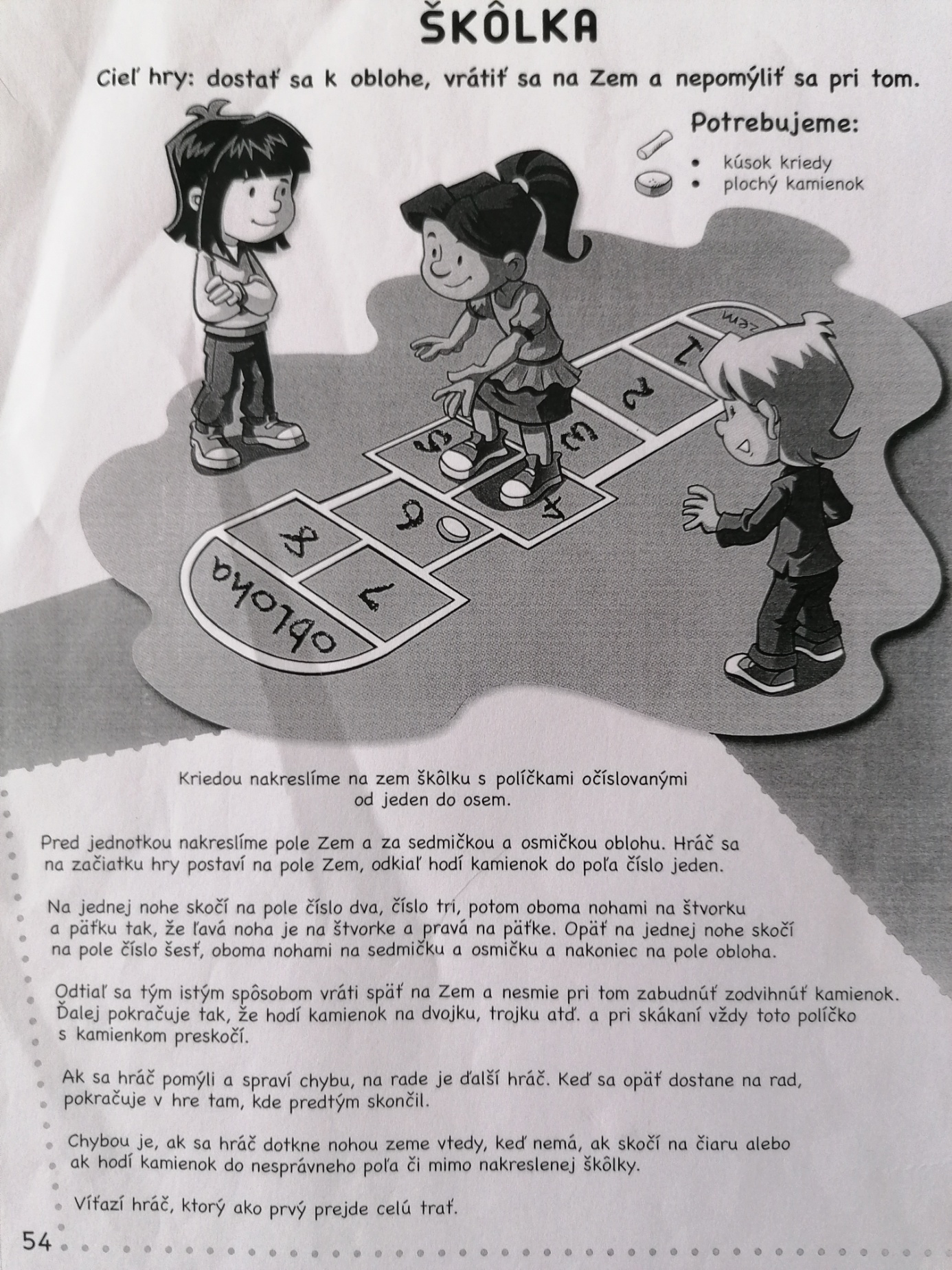 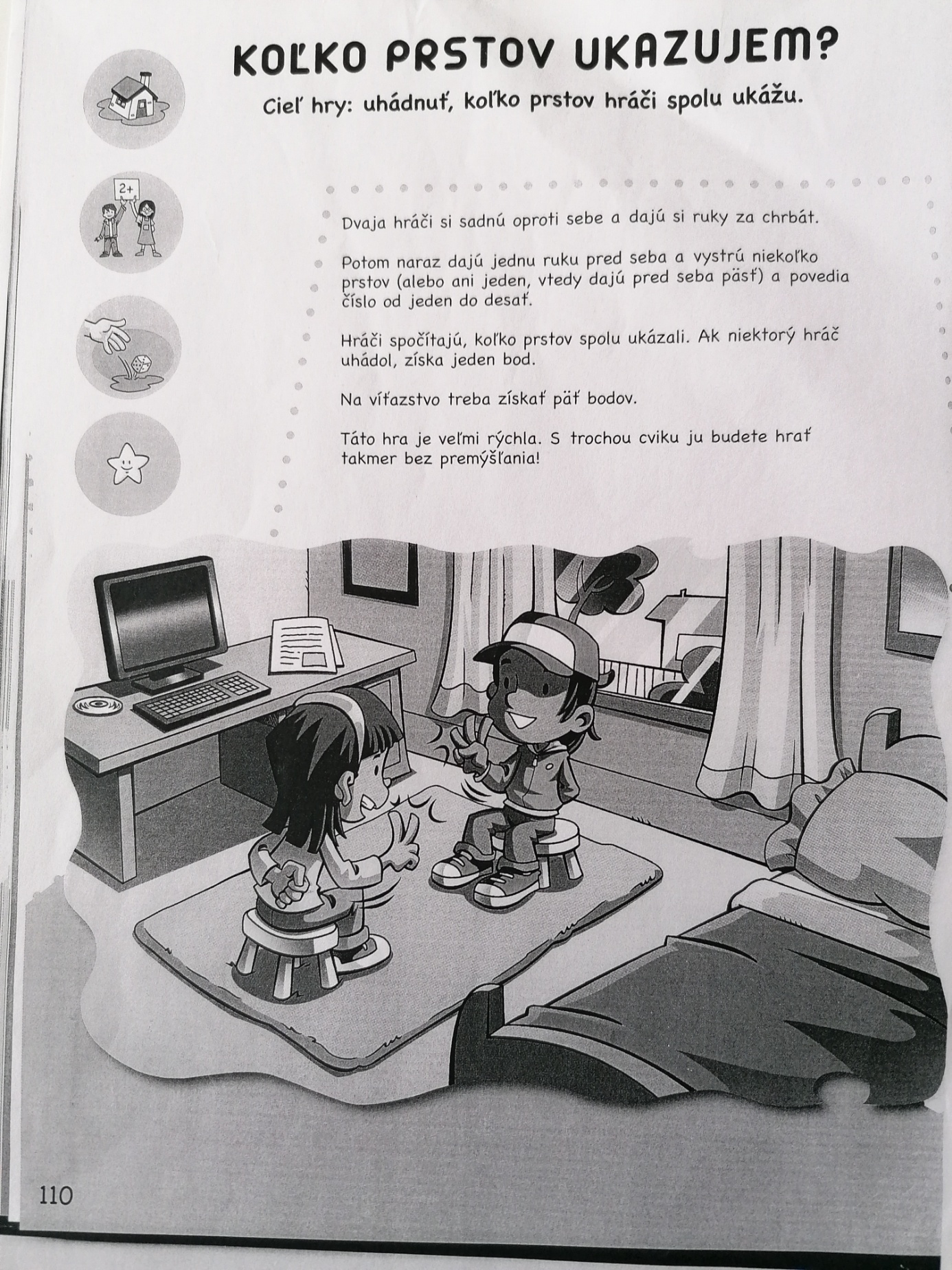 